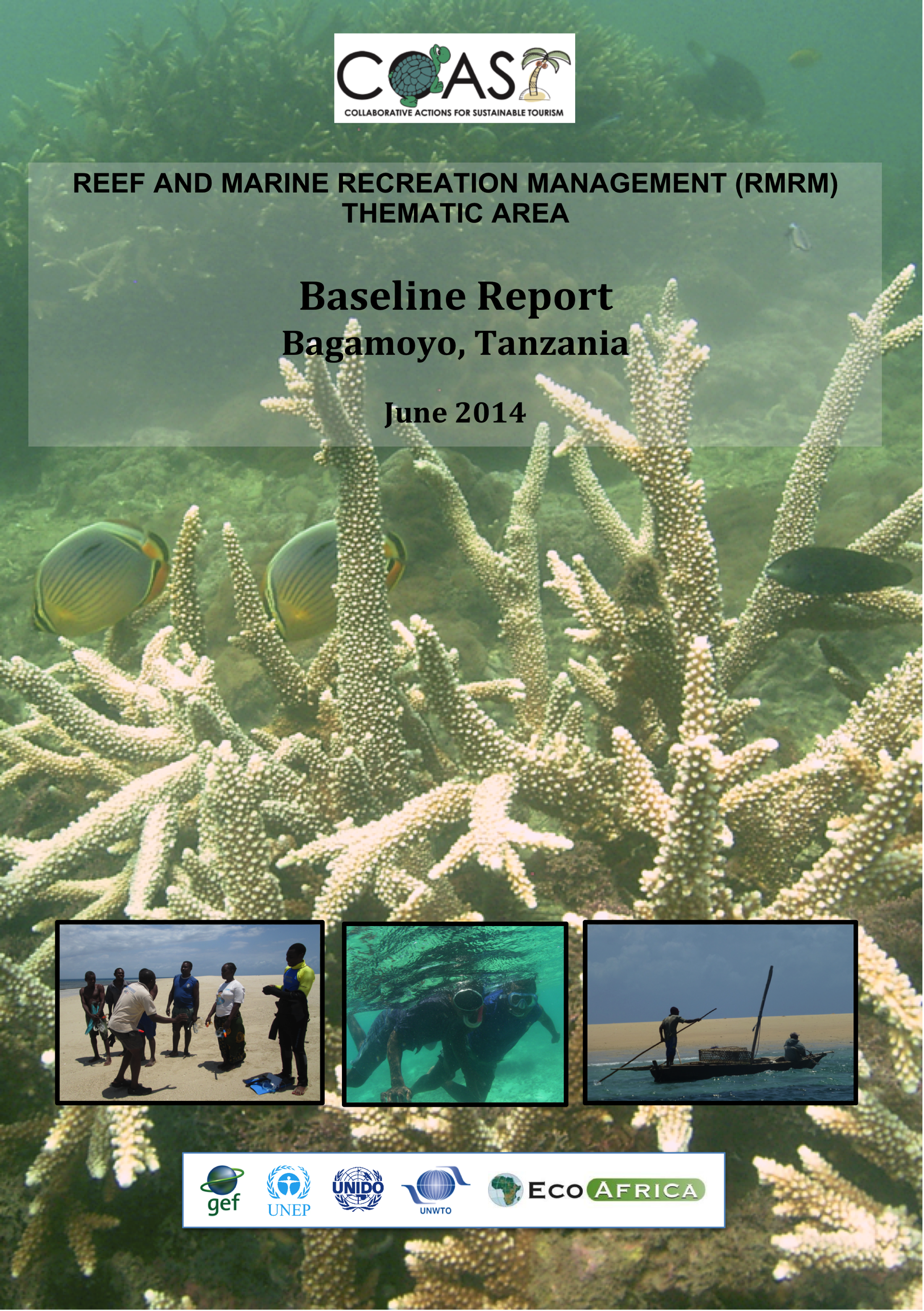 COLLABORATIVE ACTIONS FOR SUSTAINABLE TOURISM PROJECT REEF AND MARINE RECREATION MANAGEMENT THEMATIC AREABASELINE REPORT BAGAMOYO, TANZANIAJune 2014By:Bernice Mclean*Jonathan Kingwill*Jayshree Govender*Violet Njambi Ogega*Peter Shunula*In collaboration with the COAST Demo Site Management Committee and other stakeholders* EcoAfrica Environmental ConsultantsExecutive SummaryTanzania’s coastal zone harbours a high biodiversity and an abundance of natural resources (Ruitenbeek et al, 2005). The Bagamoyo coastline is characterized by sandy or muddy tidal flats, mangroves, coral reefs, seagrass beds, seaweeds (algae beds), and lagoons. These ecosystems play a major role in supporting local people, providing a source of food, cash and energy (Semesi, et al, 1998). This Baseline Report was developed based on results from an initial stakeholder survey undertaken to inform the project activities in 2011, as well as findings emerging during the implementation of the project activities and a second stakeholder survey undertaken at the end of the project during May 2014. The primary aim of the initial baseline survey was to record issues relating to the social economic status of the people in the area, establish sensitive/damaged mangrove and reef sites, and to determine the best way to communicate with local stakeholders in the Reef and Marine component of the COAST Project. The aim of the second survey was to obtain perceptions from stakeholders who had been directly involved in the Reef and Marine Recreation Management (RMRM) Thematic Area activities on ongoing challenges and priorities. In both surveys, structured questionnaires were used. Additional findings emerging from the implementation of the RMRM project activities are also included in this document.Key findings emerging from the RMRM activities include: Awareness of the value of the ecological goods and services provided by healthy and productive coastal and marine ecosystems is low, as is the value and potential for tourism development in the area;Sensitive marine ecosystems in the Demo Site are under severe pressure and should be better managed and if possible, protected;Degradation of the sensitive marine ecosystems is mainly the result of illegal destructive resource use rather than from marine tourism and recreation;Inadequate resources and capacity prevents adequate management by the local authority;Reef and marine recreation is currently not a major contributor of the tourism sector in Bagamoyo, but there is potential to draw more visitors for marine activities in the area; The link between the cultural and historical tourism sector and marine tourism has the potential to be further developed; vii) Local tour guides are enthusiastic to build on existing cultural and historic tourism products, but require more capacity and a greater amount of attention to adequate safety standards; andThe proposed development of a new port in Mbegani Bay will significantly affect the marine environment and dedicated, responsible and targeted planning will be needed.Bagamoyo’s marine environment represents an area of global significance, environmentally, culturally and economically. The sensitive marine and coastal ecosystems of the area are under significant pressure from unsustainable resource use. Good potential exists to develop responsible marine tourism and strengthen management in the area through greater cooperation and collaboration. Steps towards improving reef and marine management have been detailed in the sustainability management document entitled “Towards Sustainable Marine Tourism in Bagamoyo”, Version 1, the ultimate outcome of the RMRM activities in the COAST Project and compiled in collaboration with local stakeholders in the Demo Site. List of TablesTable 1: Sites for Recreational Activities	10Table 2: Main Sites for Charismatic Species and Others	10Table 3: Marine Parks and Reserves in Mainland Tanzania	15Table 4: Key policies and laws relating to tourism and marine and coastal protection	18List of FiguresFigure 1: Map of Bagamoyo's location	1Figure 2: Level of Education	8Figure 3: Main Priority Occupations	8Figure 4: Months in which no Fishing is done	9Figure 5: Marine Recreation Activities within the Bagamoyo Demo Site	13Figure 6: Marine Tourism Impacted Sites within the Bagamoyo Demo Site	14List of AcronymsBADO		Bagamoyo Development OrganizationBAPs		Best Available PracticesBATs		Best Available TechnologiesBATOGA	Bagamoyo Tour Guides AssociationBATREN	Bagamoyo Tourism Rehabilitation NetworkBMU 		Beach Management UnitCBO		Community-based OrganisationCCC		Central Coordinating CommitteeCFMA		Collaborative Fishery Management AreasCOAST	Collaborative Actions for Sustainable TourismDSMC		Demo Site Management CommitteeGEF		Global Environment FundICZM		Integrated Coastal Zone ManagementINE		National Institute of StatisticsIUCN		International Union for Conservation of NatureMMA		Marine Managed AreaMPA		Marine Protected AreaMPRU		Marine Parks and Reserves UnitNEMC		National Environment Management CouncilNICEMS	National Integrated Coastal Environment Management StrategyNGOs		Non-Governmental OrganizationsRMRM		Reef and Marine Recreation ManagementSACCOS	Saving and Credit Cooperative SocietyTaSuBa		Taasisi ya Sanaa na Utamaduni Bagamoyo (Bagamoyo College of Arts)TCMP		Tanzania Coastal Management PartnershipUNEP		United Nations Environment ProgramUNESCO	United Nations Education, Science and Cultural OrganizationUNIDO		United Nations Industrial Development OrganizationUNWTO	United Nations World Tourism OrganizationWWF		World Wildlife FundIntroductionThe Bagamoyo District is one of the six Districts in the Pwani Region. The Bagamoyo District is located north of Kibaha District and Dar es Salaam and covers an area of 9,847km2. The historical Bagamoyo Town, which is the District headquarters, is located 65km north of Dar es Salaam City. The District has two preliminary Constituencies (Bagamoyo and Chalinze), six Divisions, sixteen Wards, eighty-two Villages and nine coastal Villages. In a 2002 census, Bagamoyo District had a population of 228,967 (GoT, 2005). The district population density is estimated to 24.6 people per km2. Based on the annual growth rate of 2%, current population is estimated to be 271,569 (GoT, 2013). Figure 1 illustrates the location of Bagamoyo and the Demonstration Site (hereafter Demo Site) in Tanzania. 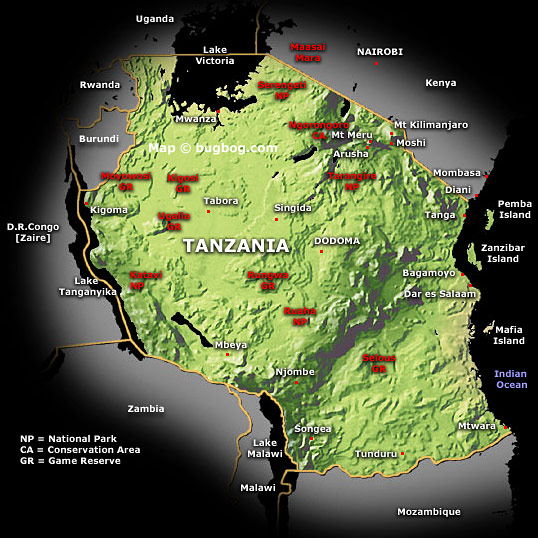 Figure 1: Map of Bagamoyo's locationOnce a centre for the East African Slave Trade, Bagamoyo boasts one of East Africa’s largest assemblies of 18th century architecture. The name Bagamoyo has different interpretations. One holds that it originated from the despair felt by those who had been captured inland and transported to Bagamoyo, where they waited to be shipped off as slaves to Zanzibar and the Far East. This interpretation defines the meaning as “lay down your heart” (Bwaga = lay and Moyo = heart) in Kiswahili. The second theory contends that Bagamoyo was named by the caravan porters who felt they had reached the end of their long arduous journey from the interior and entered the port of “Bwagamoyo” meaning “throw off your melancholy”.Bagamoyo boasts a rich history, the remains of which offer much for the visitor. During the Arab dominance, settlers from Oman established several towns along the Tanzanian coastline and on nearby islands such as Pemba and Zanzibar. Coastal towns like Bagamoyo developed into independent economic units owing varying degrees of allegiance to the sultan. The Arab merchants conducted a profitable trade, exporting ivory, copper, gold and slaves from the interior. The Mosques and other structures from this period still remain in Bagamoyo today (Torell et al, 2006). In 1887, the first Christian Church on the mainland in East Africa was constructed. This small Anglican Church located in Bagamoyo, is where the body of Dr Livingstone was kept before being transported back to Europe. In the mid-1880s East Africa was divided by the colonial powers of Great Britain and Germany. Germany ruled mainland Tanzania, or Tanganyika, until the end of World War I. During the German rule, Bagamoyo was the capital of Tanzania and the Germans built a number of colonial-headquarter buildings, which are still used by the District government. When the British took over in 1919, they moved the capital to Dar es Salaam and Bagamoyo changed into a small rural town. Today, Bagamoyo is growing once again, and the upgraded highway from Dar es Salaam has improved the commute and attracted both tourism investors and private homeowners (Torell et al, 2006).Current trends in coastal tourism in East Africa represent both significant threats and opportunities for sustainable environmental management. The chief opportunity is that tourism can provide major economic incentives, both locally and nationally, as well as for environmental stewardship of natural resources and biodiversity (Nelson, 2007). The area is rich in cultural and historical sites, as well as in marine and coastal natural resources. Recognizing the threats to their sensitive marine ecosystems, in 2006 local coastal communities elected to close four of the heavily impacted reefs including Mwamba Mjini, Poyogo, Mshingwi and Mwaduga for a limited period.Baseline StudyDevelopment of the Baseline ReportAs an initial step in the implementation of the Reef and Marine Recreation Management (RMRM) Thematic Area of the Collaborative Actions for Sustainable Tourism (COAST) Project in each of the three demonstration sites (Demo Site) countries, EcoAfrica set out to collate and analyse information that would help to guide and inform project activities throughout the project period. This information was collated into a Baseline Report for each Demo Site. Towards the end of the COAST Project, each Baseline Report was revised to incorporate information emerging during project implementation.Structure and Function of the Baseline ReportThis Baseline Report serves as a collation of existing information and stakeholder input. It should be noted that the information contained in this report was supplemented as the project implementation activities progressed. This section presents the methodology used to collect the information. Subsequent sections include the main findings emerging during project implementation and conclusions drawn during project closure.Approach and MethodologyThe development of this Baseline Report involved a literature review, two stakeholder surveys (the first was conducted in December 2011, the second in May 2014), meetings with project partners, local stakeholders and relevant experts, as well as information emerging from the ecosystem assessments, participatory mapping and awareness raising and training activities. In addition, a stakeholder map was developed for the Demo Site to illustrate some of the key stakeholders and their relationships. The Baseline Report also includes information emerging from the sustainability management planning process that led to the development of the key project output: “Towards Sustainable Marine Tourism in Bagamoyo”. Finally, some of the key points highlighted during the UNIDO-led Participatory Result Reporting Tool (PRRT) workshop process held on 6th April, 2014. Literature ReviewA literature review was conducted on existing background information pertaining to the country and the Demo Site in particular in order to have a clear understanding of the project and to inform the design of appropriate benchmarks and indicators. Lists of some of the key documents used for literature review are included in the References section of this report. The literature review also included a review of the training needs assessment (TNA) developed for the Tanzania Demo Site under the COAST Project, a process that resulted in the development of the “Training, Awareness Raising and Capacity Building Report” for Bagamoyo Demo Site. Stakeholder SurveysTo inform this Baseline Report, two stakeholder surveys were done. The first survey was conducted between the 2nd and 8th of December 2011. The primary aim of the baseline survey was to record characteristics of and issues relating to the social economic status of the people in the area, to identify sensitive/damaged marine ecosystems (mangroves, seagrasses, sandy beaches and coral reef sites), and to determine the best way to communicate with local stakeholders in the in the RMRM Thematic Area of the COAST Project. A survey was developed to obtain current information from a sample of local stakeholders from the Demo Site area. A copy of the survey tool, a structured questionnaire, is provided in Annex 1. Annex 2 provides a translated version of the survey tool. Annex 3 outlines the checklist for key informants. The structured questionnaire was used to capture information on priority livelihoods activities, damaged mangrove and reef sites, effectiveness of legislation and governing institutions, perceptions on and existing knowledge of the COAST Project, training undertaken, presence of charismatic species, popular reefs/marine recreational areas, education levels of the people, and identification of threatened reefs. The sample size of the survey was 118 interviewees. A total of twenty-six sites were visited for the survey. These included: Kaole, Mlingotini, Bagamoyo Mjini, Pande, Dunda, Magomeni, Njia Pana, Mwambao, Bendela Mbili, Sokoni Mabandani, Chuguni, Mapana, Sokolá Namak, Ramia, Majani, Nianjema, Magesani, Lumumba, Mvinje Bangi, Matambani, Kidogo Chekundu, Badeko Pwani, Pumbuji Makaran, Miazini, Mwambao. Interviews were conducted with local stakeholders as well as relevant key informants from government partners, research organisations, NGO groups and the private sector. Following the completion of the survey, the data was then grouped according to the following categories: Level of Education; Main Livelihood Activities; Awareness and Perceptions of the COAST Project; Preferred Methods of Communication; General Training Attended; Institution Responsibility for Reef and Associated Resource Management; Status of Corals and Mangroves; and Location of Popular Marine Tourism Areas. One of the main challenges encountered by the survey team was related to local knowledge of sites. Identification of some of the sites mentioned by stakeholders was problematic due to the lack of recorded location of the sites on existing maps. The information was however, checked and supplemented during subsequent project implementation. The second survey was conducted between 23 and 30 May 2014. The primary aim of the follow-up stakeholder survey was to obtain feedback from key stakeholders who had been involved in the RMRM Thematic Area project activities as to their perceptions of the successes and failures of the project and to highlight key issues and opportunities that will remain after the project closes. The sample size of the survey was 40 interviewees. A copy of the survey tool, a structured questionnaire, is provided in Annex 4. Annex 5 provides a translated version of the survey tool. Interviews were conducted with local stakeholders, relevant key informants from government partners, NGO groups and the private sector. Ecosystem Assessment and MappingThe rapid ecosystem assessment and participatory mapping activities provided an indication of the key sensitive ecosystem areas and degraded or impacted sites. Reef surveys were conducted using rapid reef assessment approaches to obtain an understanding of the degree and type of reef usage, as well as the type of impacts from marine recreation. The rapid assessment approach using a combination of techniques such as: i) Photographic Profiling; ii) Fish and Coral Counts (hard and soft corals and other indicator species), iii) Photos along a Transect and iv) Video Transects. These were supplemented with existing research findings and stakeholder consultations. The assessment supported the identification of the sensitive marine areas within the overall Demo Site and the identification of some of the key current human impacts from resource use and tourism on the marine system. The participatory mapping exercise was undertaken through ongoing consultation with stakeholders and field visits to identify key features, impacts, areas of concern, and opportunities for improved management. GPS points were recorded for major features, as possible, relating to the reef and marine recreational use. Collection of additional information through the ecosystem assessments, ‘ground-truthing’, existing research and stakeholder participation, contributed to the mapping exercise. Mapping of some of the major sensitive ecosystems (reefs, seagrass beds and mangroves) was supplemented by existing information. The draft maps produced were discussed with the DSMC members, villagers in the Demo Site, researchers, lodge owners and other key users of the Bagamoyo Demo Site. Areas of specific use or concern identified by the stakeholders during the consultation meetings were also mapped. A second and final draft of the maps was presented to stakeholders for further feedback and input, which was incorporated into the final maps. The aim of the maps was to provide information to orientate management (sensitivities, degradation, threats, management arrangements and priorities, research and information gaps) of the site. Training, Awareness Raising and Capacity BuildingThe approach to identifying training, awareness raising and capacity building needs was participatory, collaborative and iterative, involving local stakeholders within the Demo Site. This approach was also based on the outcomes of the Training Needs Assessment conducted by the COAST Project in 2010. Discussions were held with local stakeholders and workshop sessions conducted with the Demo Site Management Committee (DSMC) throughout the project period assisted in keeping interventions relevant and adapting to changing local needs. Training, awareness raising and capacity building applied in the Demo Site included: Participatory planning exercises with specific stakeholder groups;Compilation and implementation of tailor-made training courses;Awareness raising efforts amongst specific user groups; andDeveloping and distributing of a marine tourism documentary and other locally relevant information.Specific training, awareness raising and capacity building activities undertaken during the project period included: i) Marine Tour Guide Training, specifically for existing and emerging tour guides; ii) Reef and Marine Tourism Awareness Raising, specifically with fishermen; iii) Reef and Marine Ecology Awareness Raising, specifically through schools; and v) Developing a Code of Conduct for Marine Tourism.Stakeholder MapA stakeholder map for the Bagamoyo Demo Site was developed to assist with the identification of relevant stakeholders for the RMRM Thematic Area. The stakeholder map is included in Annex 6. This figure illustrates the main stakeholders of the RMRM Thematic Area and their interrelationships.Overview of the Coastal and Marine AreasDescription of the AreaThe Tanzania Coastline is 800km stretching from 4º49’S at the border with Kenya to the border with Mozambique at 10º28’S (Francis and Bryceson, 2001). The continental shelf is narrow with a 200m contour depth located at about 4km offshore, except at the Zanzibar and Mafia Channels where the shelf extends for up to 80km. The area of the continental shelf to the 200m depth contour for both mainland Tanzania and Zanzibar combined is about 30,000km2. The resources of the shelf area are predominantly utilized by the artisanal fishers, as well as a few foreign fishing fleets that target tuna. Tanzania’s coastal zone hosts a high biodiversity and an abundance of natural resources (Ruitenbeek et al, 2005). The large offshore islands include Zanzibar (two islands of Unguja and Pemba) and Mafia Island further South, Many smaller islands, islets and reefs also occur along the coast. The Bagamoyo coastline is characterised by sandy and rocky shores, muddy tidal flats, mangrove forests, coral reefs, and seagrass beds. The area also includes an ecological hotspot, Mbegani Bay, that covers a diversity of ecosystems and supports a rich marine life, and as a result a highly productive fishery. The Bay is located about 10km south of Bagamoyo Town and includes a shallow rectangular-shaped lagoon (commonly known as Lazy Lagoon) that is separated from the sea by a narrow raised fossil reef platform. This narrow peninsular of land provides a buffer against ocean surf, protecting the shore and coastal settlements. Within the Bay, several other raised reef platforms occur, including Mapopo Island and Chaza Island. The lagoon covers about 15km2 and extends between Kondo village in the South and the Ras Mbegani in the North. Several species of dolphins have been reported in the waters of Tanzania, including the rough-toothed dolphin (Steno bredanensis), bottlenose and spinner dolphins (Stenella longirostris) and Indo-Pacific humpback. They have been observed in different places including Saadani in Bagamoyo District (Francis et al, 2001). The marine ecosystems play a major role in supporting local people, providing a source of food, cash and energy (Semesi, et al, 1998). High concentrations of coral reefs in Mbegani Bay are found in Mwamba Kuni and Mwamba Mshingwi, while patchy reefs that are sediment-stressed, are located at Mwamba Kati, Mwamba Mjini, Mwamba Poyogo, Mwamba Tekea and Mwamba Chuma (Tobey et al, 2013). Four of these reefs (Mjini, Poyogo, Mshingwi, and Maduga have been closed to fishing through a collaborative Fisheries Management Plan that was adopted by the surrounding villages and the District in 2006. The coral reefs around the Bagamoyo marine area are relatively poor compared to other reefs off mainland Tanzania and Zanzibar. Reefs around Bagamoyo are under constant pressure from both natural factors (sedimentation, freshwater intrusion, eutrophication, etc.) and human disturbances. Reef monitoring in Bagamoyo has also shown that fisheries and fish stocks in the area are decreasing (Muhando, 2006).Destructive fishing methods are practiced on Bagamoyo’s coral reefs. In the 1980’s and 1990’s, uncontrolled dynamite fishing often resulted in blasts occurring twice day. Anecdotal evidence suggests that dynamite fishing seems to be declining in the Bagamoyo area. Some Marine Parks and Reserves say that the decline can be attributed to the awareness raising efforts that have taken place through the district ICM process. But dynamiting is still a problem, with blasts heard approximately once a week (District Fisheries Statistics). Reef surveys have shown that the coral habitat continues to decline on the reefs off Bagamoyo. Community coral reef monitoring reveals that some reefs have as little as 3% live hard coral cover and as much as 80% rubble due to destructive dynamite fishing (Community Based Ecological Monitoring Report, 2005). In addition, the use of fine mesh nets has increased. Seagrass beds are common in the offshore area of Bagamoyo and are strongly linked to the health of the coral reefs in terms of energy flows. They are highly productive areas and support great species diversity and abundance. Seagrass beds can be seen on the side of the coral reefs that are protected from current action, e.g., at Mwamba Kuni and Mwamba Mshingwi. Large areas of seagrass also flourish along the lower end of sandy intertidal zones. Seagrass beds are the most important habitat in Mbegani Bay in terms of providing an essential fish nursery habitat for the fishery (Tobey et al, 2013). The abundance of sea grass is threatened by destructive fishing methods such as bottom trawling (Francis et al, 2001, Wagner et al., 2002). Commercial seaweed cultivation was initiated in Bagamoyo in 1998 and it is an important source of income for women in some villages such as Mlingotini, which is the largest lagoon system in the Bagamoyo area, (Torell et al., 2006). In the Bagamoyo area, mangroves grow along the coastal fringe from Ras Mbegani to Mlingotini. Denser mangrove thickets occur on most of the raised reefs or islands inside the lagoon. Stands of mangroves also occur at Kaole, Kondo and further south, extending to Mbweni in Kinondoni District. Research indicates that 8 of the 10 mangrove species occurring in Tanzania occur in Mbegani Bay (Tobey et al, 2013). Overall the condition of mangroves in Bagamoyo seems to be relatively stable. According to the State of the Coast 2003 Report, Bagamoyo had about 5,038 hectares of mangroves in the year 1990 compared to 5,051 hectares in 2000. As with coral reefs and seagrass beds, mangroves provide essential habitat for a diversity of species and serve as nursery areas for juvenile fish. They also serve as a coastal buffer for severe weather events, help to maintain water quality and reduce siltation and erosion. The Bagamoyo area is fed by the Wami and Ruvu Rivers, which have their estuaries in the Bagamoyo District and provide breeding ground for shrimp and other economically significant species. The rivers are also a major supplier of nutrients to the Indian Ocean waters and are the source of water for human consumption, livestock and irrigation in the District. Some of the key environmental concerns of survey respondents listed as impacting on the marine environment include:Oil pollution from leaking boats;Use of destructive fishing methods (dynamite fishing);Mangrove deforestation;Poor waste disposal to the sea from the hotels and the nearby fish market at Customs; andPollution of beaches.Research over the years has shown that the root causes that contribute to the mismanagement of coastal and marine resources in Tanzania are: (i) Inadequate awareness of marine ecological systems, the state of the resources, the socioeconomic structure in the area and resource-use conflicts, and of guiding policies, legal and institutional frameworks; (ii) Inadequate knowledge and skills for sound management; (iii) Resource use conflict and a lack of mechanisms to resolve resource use conflicts; (iv) Weak institutional arrangements including a lack of clear policies and regulations, inadequate, overlapping legislation and jurisdiction and insufficient management capacity, (Semesi and Ngoile, 1993; Linden and Lundin, 1996; Semesi et al., 1998).Marine tourism is relatively underdeveloped in Bagamoyo compared to elsewhere in Tanzania, but marine and coastal resources play a critical role in supporting local people, providing a source of food, revenue and energy (Semesi et al, 1998). The Bagamoyo area hosts a wealth of biological diversity, which supports artisanal and small-scale commercial fisheries, boat building, agriculture, tourism and other industries along this stretch of coast. The health and productivity of the marine ecosystem is critical to the people in the Bagamoyo area who rely primarily on environmental goods and services for their livelihoods (Tobey et al, 2013).Socio-economics of the Bagamoyo Demo SiteThe following section provides an outline of some of the key findings emerging from the initial stakeholder baseline survey undertaken at the end of 2011.Education LevelOut of the eighty-five men interviewed 62% had received some level of education. Only 49% attained primary level, 9% secondary and 4% informal education through Madarasa (Islamic religious schools). None of the men interviewed had attained a tertiary level of education. Of the thirty-two women interviewed, only 26% had received some level of education. Only 21% of women interviewed had attained primary level of education, 4% secondary, and only1% tertiary level (see Figure 2 below).Figure 2: Level of EducationLivelihood StrategiesAccording to the first baseline survey the top three livelihood activities in order of importance were fishing, agriculture which comprised of bee keeping and livestock keeping and produce vending which included fish vending (fresh, fried, sun dried, salted) and food vending (see Figure 3 below). Respondents indicated that men practiced mostly fishing while the female concentrated more on produce vending.Figure 3: Main Priority OccupationsThe main months during which fishing is not practiced often are between November and March. Thirty-two percent of respondents stated that they do not go fishing in January due to bad weather (strong wind, rough seas). Other reasons for avoiding fishing during specific months include high temperatures in November and December, low fish catches from January to March and the farming season also from January to March (see Figure 4 below).Figure 4: Months in which no Fishing is doneIn terms of stakeholder engagement for development initiatives and awareness raising, the respondents to the survey in 2011 indicated that community meetings were the preferred method of communication, followed by home visits where it is easiest to meet with people. Radio was a preferred communication method to television.Marine Tourism in the Bagamoyo Demo SiteThe primary economic activity of people from Bagamoyo coastal villages (Buyuni and Saadani) is fishing. Secondary activities include salt making, firewood production, agriculture (coconuts, cashews, cowpeas and other non-cereal crops), food and drink sales during high fishing season, and other small business activities such as mat and basket-making, visitor accommodation and drying and selling fish, (Torell et al., 2006). Seaweed farming is another common livelihood activity in the villages. The livelihoods of coastal villagers are highly dependent on the local natural resources (Torell et al., 2006). Current trends in coastal tourism in East Africa represent both significant threats and opportunities for sustainable development and environmental management. The chief opportunity is that tourism can provide major economic incentives, both locally and nationally, for environmental stewardship of natural resources and biodiversity (Nelson, 2007). The Bagamoyo area is rich in cultural and historical sites, as well as in marine and coastal natural resources, factors that lend to the potential for strengthening the tourism sector. The tourism sector is growing in Bagamoyo due to improved road infrastructure and access. Since 2003, the number of hotels in the Bagamoyo area has expanded from four to eight. The nearby Saadani Game Reserve was also recently upgraded to a National Park in 2005. The Park extends over three districts: Bagamoyo, Pangani, and Handeni). Bagamoyo is currently characterised as a business tourism destination with the majority of visitors coming for a few days from Dar es Salaam for meetings and conferences. The town also attracts short-term visitors from East Africa, but has yet to become a popular destination for long periods of stay by tourists. It is expected that city dwellers will increasingly make Bagamoyo a weekend destination. The tourism sector in the area focuses more on land-based activities and marine-related tours are currently not a mainstay of the sector. In the 2011 stakeholder survey, respondents identified key sites for different kinds of marine recreational activities including game fishing, snorkelling, day visitation and watersports such as swimming, and windsurfing (see Table 1 below). Table 1: Sites for Recreational ActivitiesOther sites that were identified as significant for different species of marine organisms are listed in Table 2 below.Table 2: Main Sites for Charismatic Species and OthersBagamoyo was recently recognised as a possible World Heritage Site, due to the historical and cultural significance of the area. According to the United Nations Education, Science and Cultural Organisation (UNESCO) it is a “place of memory” for human suffering and humiliation caused by slavery and the slave trade and the imposition of European Colonialism (UNESCO, 2012). On 20th February 2006, the Department of Antiquities made a submission for the designation of Bagamoyo as a World Heritage Site. The site is currently on the UNESCO tentative list as a World Heritage Site on “The Central Slave and Ivory Trade Route”. A review of World Heritage Sites in Tanzania is underway by Government and all submissions are currently on hold. If the decision is made to proceed, and if accepted, Bagamoyo will be the seventh World Heritage Site in Tanzania.Attempts have been made to develop marine tourism to benefit communities in the region. Respondents in the stakeholder survey in 2011 listed the following nine reefs as the most popular areas for tourism: Mwamba Kuni, Mshingwi, Kipengoni, Kingola, Kisiwa Mapopo, Kwa Shehe Rajabu, Mwaduga, Mwerua and Changahela (see Figure 7 below). The popularity of these reefs is reportedly due to their quality as fish breeding grounds, and therefore as tourist sites with high biodiversity. Some additional coastal and marine areas popular amongst visitors include: Bagamoyo town, Nunge Beach, Kaole Ruins, Mwamba Mjini, Mlingotini, Ruvu, Saadani, Pande, Mbegani, Magambani, and Badeco Beach.Four of the nearshore coral reefs in the Bagamoyo area (Mjini, Poyogo, Mshingwi, and Maduga) were closed to fishing by the Central Coordinating Committee (CCC) under a Collaborative Fisheries Management Plan adopted in 2006. These no-take zones are essentially community managed marine protected areas (MPAs) declared by the District / Village by-law. The CCC established user fees outlined in local by-laws (see Annex 1), for access to the zones and these reefs were identified as having the potential to snorkel or dive on (Gautum, 2009). A few challenges exist however, in popularising these reefs. A certain level of experience would be required for snorkelers to access the reefs, as they are located at a fair depth. Greater protection is however required to rehabilitate the reefs, if they are to be a viable destination for divers. The availability of the necessary equipment and infrastructure is also limited, yet required to develop this marine tourism product in a safe and sustainable way. While villagers are reportedly anxious to reap the returns from this resource, they lack the necessary set-up capital to access it (Gautum, 2009).One SCUBA diving operator has offered snorkelling and diving day trips from Bagamoyo since 2013. These tours extend somewhat far offshore at the distant reef of Mwamba Kuni and beyond. Local tour guides from the Bagamoyo Tour Guides Association (BATOGA), as well as the Bagamoyo Tourism Rehabilitation Network (BATREN) and other independent tour guides, are also undertaking snorkelling tours to Mwamba Kuni. These tours are under development and recent training for improving the tours through the COAST Project, has yielded positive results for the previously land-based guides. Other local marine tourism products include day trips around Lazy Lagoon and ad hoc tailor-made boat tours meet visitor needs. Hoteliers and lodges also offer boat trips and hire of equipment, yet these are not always available. Figure 5 shows the diversity of tourism activities currently underway in the Bagamoyo Demo Site. Secondary activities include safari tours, entertainment spots and other service trades. While the linkages between marine tourism and the local economy could be much improved in the Demo Site area, marine tourism enterprises are growing, with increasing interest by local tour guides in the opportunities of sustainable marine tourism activities.Planned development in the Bagamoyo area could result in the transformation of Bagamoyo and could significantly affect both livelihoods and any further developments in marine tourism in the area. At the time of writing, a large modernised port was proposed for development at Ras Mbegani. The proposed port is designed to support increased trade in Tanzania and surrounding East African countries, and includes provisioning of Export Processing Zone (EPZ) industries. Port development activities could involve: 1) massive dredging of parts of Mbegani Bay, including the tidal channel connecting the Bay with the ocean; 2) land reclamation of selected intertidal areas, and 3) development of infrastructure that will displace mangroves and coastal vegetation on the backshore (Tobey et al, 2013).Figure 6 below illustrates the higher use zone and some of the key sensitive marine areas impacted by tourism including coral reefs, mangrove forests, seagrass beds and sandy beaches. The map provides a useful illustration of the location of sensitive ecosystems and their proximity to high tourism or marine resource use. Given the current relative absence of marine tourism activities in the Bagamoyo area (except for snorkelling and diving activities at Mwamba Kuni), two different levels of impacted areas are identified on the map and are based on current and potential future impacts on the marine ecosystems from marine tourism activities. The establishment of protection and zoned management of the impacted and priority higher use areas indicated in the map, within an integrated management plan for the broader marine area, should be a top priority.The marine areas under use from marine tourism include Mwamba Kuni reef, near shore areas and the Mbegani Bay, an area that is used for the occasional day trip for visitors. The four nearshore coral reefs that are demarcated as no-take areas for fishing, are seldom visited by tourists. At the time of writing, Mwamba Kuni was the most popular reef for snorkelers. New recreational activities were emerging such as kite-surfing, paddle-boarding and SCUBA diving. The beach area of Bagamoyo are utilised extensively both for tourism, as well as by local residents for exercising, marketing of goods and as a transport thoroughfare for motorbikes. Figure 5: Marine Recreation Activities within the Bagamoyo Demo Site 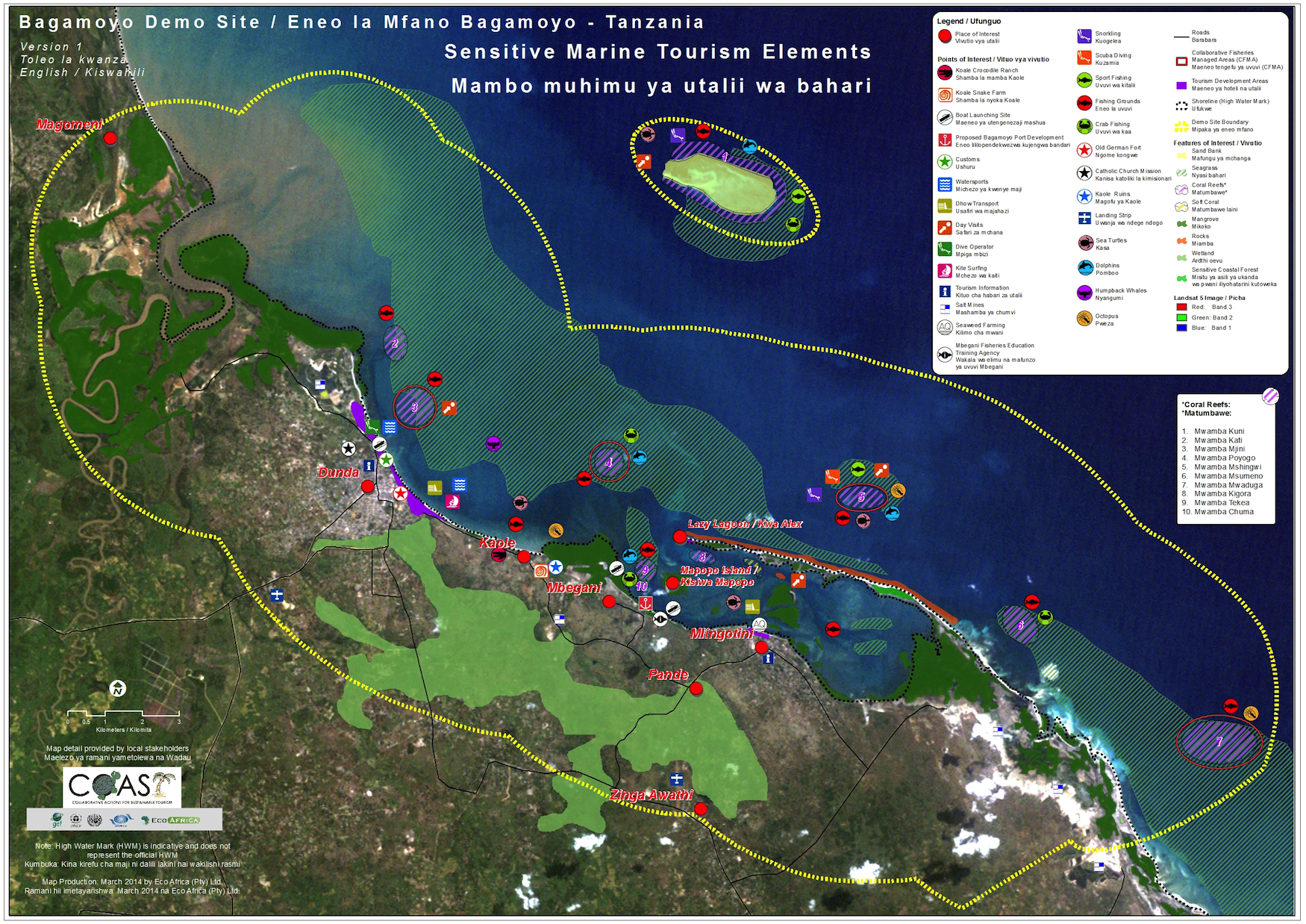 Figure 6: Marine Tourism Impacted Sites within the Bagamoyo Demo Site 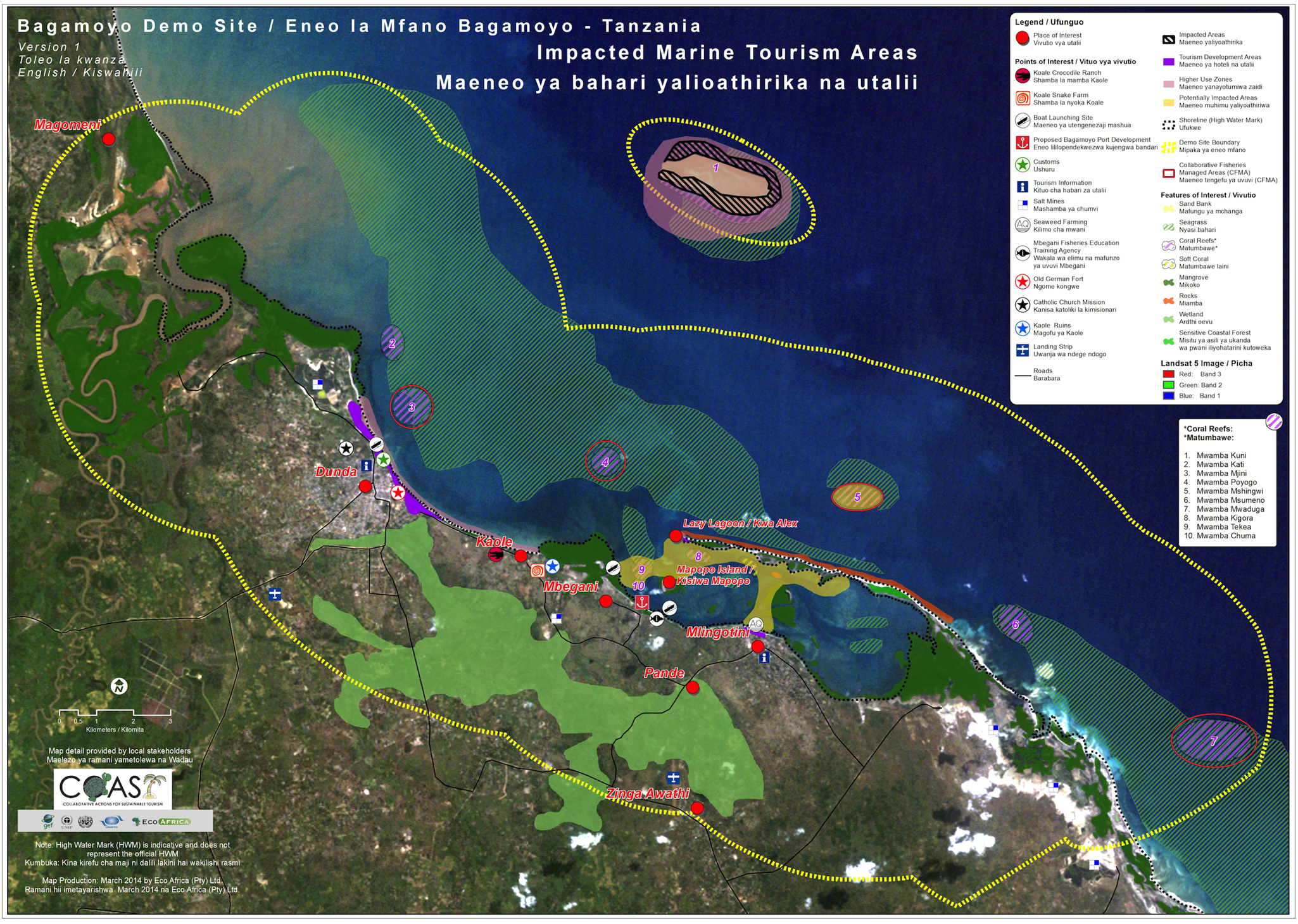 Current Marine Tourism Management MeasuresTanzania’s marine environment is highly diverse and productive, but is threatened by over-fishing and destructive fishing methods, coastal development and transformation of sensitive ecosystems and pollution (Mangora et al, 2012). Mainland Tanzania (not including Zanzibar) has currently demarcated three Marine Parks and a number of Marine Reserves (see Table 3). Table 3: Marine Parks and Reserves in Mainland TanzaniaWhile the marine area around Bagamoyo does not fall into any of these marine managed areas, numerous government, civil society, research and donor project initiatives have been undertaken that relate to tourism development and management in Bagamoyo. Many of these initiatives have focused on conservation, integrated coastal management (ICM) and fisheries management. For instance ICM Action Plans, Collaborative Fisheries Management planning, and Mariculture Zoning have been done at the District level. Ecotourism planning was done in Dunda and Mlingotini and seaweed farming planning and management was done in Mlingotini Bay by the Msichoke Seaweed Farmers Community Based Organisation. A significant effort has been given to ICM, largely through programmes such as the Tanzania Coastal Management Partnership (TCMP) supported by USAID and involving the National Environment Management Council (NEMC) and University of Rhode Island. Through the ICM work, the Coastal Tourism Development Guidelines were developed.In terms of tourism development and management, Bagamoyo District has a strategic plan to promote and market the area for tourism in line with national priority to alleviate poverty through developing sustainable tourism that is culturally acceptable, ecologically friendly, and economically viable (GoT, 2013). The Bagamoyo District Tourism Profile / Master Plan was drafted by the Bagamoyo District Council in 2013 to:Create better awareness of the tourism activities;Provide a clear indication of areas available for investment in the tourism sector;Promote market opportunities created through joint ventures;Expand tourism facilities and products;Maximise necessary service skills; andEstablish necessary structures to underpin tourism (GoT, 2013).Marine tourism products are not widely promoted or managed in any particular way by the District, due largely to the fact that tourism is mainly land-based in Bagamoyo. Marine recreation is organised by some of the beach resorts (i.e. diving, kite surfing and paddle-boarding is offered at New Bagamoyo Beach Resort and snorkelling and boat trips are offered by Bomani Beach Bungalows around Lazy Lagoon). Outside of the beach resorts, snorkelling and diving and other marine tours is undertaken on an ad hoc basis according to requests by visitors who arrange on a one-on-one basis with local tour guides or fishermen. Facilities and equipment to ensure the safety and security of tourists on these marine tours is somewhat sparse and prices for marine tours are not standardised. In order to increase the benefits from tourism for local villagers and to promote more marine tourism products, the Bagamoyo District has developed a Collaborative Fisheries Management (CFM) plan for seven of the nine coastal villages with the goal to rebuild fish stocks and associated habitats to levels that allow for increased and sustainable fish catches by artisanal fishers, and that results in improved income for artisanal fishers in the Bagamoyo District (Torell et al, 2006). Following a rapid ecological assessment by a team of scientists and village fishermen, a selection was made of four CFM no-take areas or reef closures. A Central Coordinating Committee (CCC) comprised of twenty-eight members from seven coastal villages (four members per village) is responsible for coordinating issues associated with the Collaborative Fisheries Management Area (CFMA). The reef closure is reportedly formally still in place however, fishing is ongoing at these and other reefs in the area. The Bagamoyo CCC is currently not active and there is no patrolling or monitoring of the closed reefs. The main problem is the lack of resources for these activities (Mposo pers. comm. 2014).Mwamba Kuni sand bank and reef is located approximately 10km offshore and is one of the most popular locations for snorkelling during low tide, due to the ability for visitors to disembark the boats and picnic on a sand bank. Mwamba Kuni is about one hour by a 25 hp boat engine from Bagamoyo town and is also utilised by many fishermen from Bagamoyo and elsewhere, who fish and collect sea cucumbers and shells. Unfortunately surveys in 1997 and 2008 suggest a severe decline in the condition of the coral at this popular destination. More than 30 % of reef area the landward protected side is now covered by loose rubble, which is progressively getting eroded (Tobey et al, 2013). This observation is corroborated by the rapid reef survey undertaken during the COAST Project.It is important to note that there is an inadequate degree of protection, planning or management of the marine ecosystems to support the development of responsible marine tourism that will contribute to the economic development of the area. If marine tourism is to be promoted in the area as a viable product for the tourism sector of Bagamoyo, an integrated management plan including all resource users in the area is essentially needed, allowing for the designation of the sensitive ecosystems as an area requiring special protection and locally based management.Governance of Coastal and Marine ResourcesInstitutional FrameworkAdministration of the Bagamoyo area is covered by two Divisions: Yombo and Mwambao. Since each Division administers two wards, there are a total of four Wards in the area including Zinga, Kerege, Magomeni and Dunda. Each village has a Village Government (Council) that is divided into five committees that focus on specific topics, one of which is responsible for Environment and Natural Resources Management issues. Leadership at the District level is provided by the District Commissioner, who represents the local arm of Central Government. Also at the District level is the District Executive Officer, who is an employee of the Local Government Authorities. The District Council is empowered to prepare by-laws, which must be approved by the Minister responsible for Local Government. At the District level in Bagamoyo, the District Fisheries (Local Government) are responsible for ensuring that no illegal fishing is practiced. A District Tourism Officer (TO) was appointed in 2013 for Bagamoyo to coordinate tourism development and management.The lack of formal marine protected areas in Bagamoyo precludes the involvement of the Marine Parks and Reserves Unit (MPRU), who coordinate all marine managed areas for mainland Tanzania. As a result, management of the reef resources is done in collaboration among community members, NGOs and government. At the local level, Beach Management Units (BMUs) deal primarily with fishing resources. The BMUs are composed of stakeholders from a fishing village and work to collect fishing data at specific landing sites on allocated beaches. Collaborative Fishery Management Areas (CFMAs) are an extension of local fisheries management and comprise a grouping of BMUs mandated to monitor broader marine areas. While the CFMA arrangement is not fully legislated for, it is encouraged through national guidelines and through devolution of governance via village by-laws. CFM’s have existed informally for almost 20 years and manage fish and other marine resources. Each CFM is typically located in a single fishing village and multiple CFMs can use a single reef system. A Central Coordinating Committee (CCC) therefore coordinates all of the relevant CFMs who are users of the same reef system and serves as the decision-making structure for that particular marine area. The Bagamoyo Collaborative Fisheries Management planning process took place between 2005 and 2006 and resulted in the adoption of a CFM plan covering the seven coastal villages that use the reefs outside the Mbegani Bay. Within the Lower Bagamoyo District, the CCC is comprised of twenty-eight members from seven coastal villages (four members per village). The Bagamoyo CCC is currently not active and there is no patrolling of the closed reefs.Other organisations that are working to strengthen governance of coastal and marine resources in Bagamoyo include Tanzania Coastal Management Partnership (TCMP), a collaboration between the National Environment Management Council (NEMC), the University of Rhode Island (URI), and United State Agency for International Development (USAID); the University of Dar es Salaam and the Institute of Marine Science (IMS); and the Worldwide Fund for Nature (WWF). A recent NGO initiative known as the Responsible Tourism Tanzania (RTT) organisation is working to promote sustainable tourism policy development, responsible tourism certification and training. Private sector involvement in reef and marine management issues has been low. Policy and LegislationThe Development Vision 2025 of the Government of Tanzania prioritises sustainable environmental management for poverty reduction. It recognises that poor Tanzanians are directly dependent on natural resources for their livelihood and emphasises mainstreaming environmental sustainability into poverty reduction efforts. Tanzania’s Vision 2025 and the MKUKUTA (National Strategy for Growth and Reduction of Poverty), sets the development agenda for Tanzania, including the Bagamoyo District. The overarching environmental legislation in Tanzania is the Environmental Management Act 2004, which provides a framework for sustainable management of the terrestrial environment. Conservation and management initiatives of coastal and marine resources are governed by four main legislative mechanisms: the Fisheries Sector Policy and Strategy Statement of 1997, the National Integrated Coastal Management Strategy of 2003, the Fisheries Act of 2003, and the Marine Parks and Reserves (MPR) Act of 1994. Marine managed areas (MMAs) in mainland Tanzania are currently represented by two main forms namely; Marine Parks and Reserves, which are legally binding forms of protection, and Integrated Coastal Zone Management (ICZM) initiatives that include various forms of collaborative fisheries and mangroves management arrangements. The reefs in Bagamoyo fall under the latter form of MMA. Table 4 below summarises relevant policies and laws. Despite this, there remain weaknesses in the governance of the Mbegani Bay area. Plans do not always result in effective implementation and well-intentioned efforts are not always sustained. An integrated management plan for the Bay does not exist that would give the District and local stakeholders the legal authority to designate the Bay as an ecologically sensitive area under special protection from destructive development and uses. Nor does the District have its own spatial zoning plan that defines what local stakeholders would like to see in the future.Table 4: Key policies and laws relating to tourism and marine and coastal protectionDevelopment in the Bagamoyo District is guided by a Strategic Plan and a five year Development Plan. The District also has an Integrated Coastal Management Action Plan, which was first adopted in 2001 and provides a useful guide for responsible coastal development and use. The Integrated Coastal Management Action Plan is an essential tool for the implementation of the National Integrated Coastal Environment Management Strategy (NICEMS). The first strategy statement provides an important platform for this plan, namely: Support environmental planning and integrated management of coastal resources and activities at the local level and provide mechanisms to harmonise the national interests with local needs. The Bagamoyo District Tourism Profile / Master Plan guides tourism development and management in the District. Stakeholder perceptions of the Regulatory and Institutional FrameworkThe following section provides an overview of responses by interviewees during the 2011 stakeholder survey on the regulatory and institutional framework for marine resource management in Bagamoyo. The responses from stakeholders revealed the following perceptions:There is low awareness on existing by-laws and a need for translation of the by-laws into English;Authorities are faced with a lack of resources to enforce the fishing regulations (i.e. no financial resources for patrols);Existing laws are considered good but enforcement by the relevant institutions is too weak;A number of different institutions are considered by stakeholders as having a responsibility for reef and marine management. These include: District Fisheries Bagamoyo;Ministry of Culture and Heritage;Village Government;Ministry of Tourism;Beach Management Unit (BMU);The Coastal Management Partnership;Ministry of Environment; andBagamoyo Development Organization (BADO);Of these, the most effective institution was considered to be the BMU, followed by the Ministry of Culture and Heritage;The majority of the community members believed that co-management arrangements for marine management exist including: Support by government for community groups such as the BMUs;Government invitation to community members on fisheries decision making;Community identification of security groups to protect the resources e.g. the Central Coordinating Committee (CCC); andDissemination of information by the relevant environment and fisheries departments to community members.Results from the stakeholder survey conducted at the end of the RMRM Project in May 2014, reveal the following priorities of respondents for improving management of reef and marine recreation:Strengthened enforcement of laws and regulations including increased fishing patrols, more resources and capacity for enforcement;Support improved management of the marine environment;Increased awareness of all stakeholders on conservation and management of the marine environment including tourists, community members, fishermen, tour guides, pupils and teachers;Support for improved management of the resources by the government;Identification of people to do patrols; Increased awareness on reef conservation and management;Improved waste management i.e. installation if rubbish bins and promotion of beach clean ups;Stronger management through improved protected areas;Frequent patrols at the reefs;Increased awareness on sustainable fishing;Provision of equipment for marine tourism;Education of tour guides on good swimming techniques;Review By-laws, continue education and awareness, and strengthen the CCC and BMU;Empowerment of village committees for greater involvement in marine tourism management activities; andImprove stakeholder collaboration, particularly with the communities and provide information to promote responsibility by all for marine conservation.Results from the Research Some of the results emerging from the RMRM project activities including the ecosystem assessment, mapping and stakeholder consultation are outlined below.Awareness of the value of the ecological goods and services provided by healthy and productive coastal and marine ecosystems is low, as is the value and potential for tourism development in the area. Problems include illegal and destructive fishing practices, sensitive ecosystem degradation, beach and mangrove pollution and poorly planned coastal development. Opportunities exists to boost awareness through local NGOs and learning institutions and to develop marine tourism to support alternative livelihoods, as opposed to the primary reliance on fishing. Coral reefs in the Demo Site are under severe pressure from illegal and destructive fishing methods including dynamite fishing, beach seine netting and spear fishing. Protection of the 4 no-take reefs designated by the CCC is weak and fishing continues to occur on these reefs. The popular reef for snorkelling, Mwamba Kuni, that is located in the channel between Bagamoyo and Zanzibar, serves as the mother reef for fishers from Bagamoyo and elsewhere. This sensitive area is therefore under significant pressure and should be better managed and if possible, protected. Degradation of the sensitive marine ecosystems (coral reefs, mangroves, seagrasses and other marine environments) is mainly the result of illegal destructive resource use (dynamite and beach seine fishing, mangrove removal etc.) rather than from marine tourism and recreation. Poorly planned coastal tourism development and inadequate waste management, as well as careless boat mooring and poor marine recreation practices, have negative impacts. A lack of financial resources and institutional capacity prevents adequate management and enforcement of coastal development and marine resource use by the local authority. Ongoing degradation of the sensitive marine ecosystems will reduce the livelihood opportunities for the communities in the area and will threaten future opportunities for marine tourism development as a viable sustainable economic sector for Bagamoyo.Reef and marine recreation is currently not a major contributor of the tourism sector in Bagamoyo. The recent establishment of a dive operator at the New Bagamoyo Beach Resort and the discovery of viable dive sites further offshore from Bagamoyo have the potential to draw more visitors for marine activities. In addition, some new marine recreation activities such as kite boarding and paddle boarding are contributing to the tourism products.In the light of Bagamoyo being identified as a tentative World Heritage Site, the link between the cultural and historical tourism sector and marine tourism has the potential to be further developed. The opportunity exists to link the slave heritage to the maritime history of the area and develop marine tourism products that are aligned with the heritage tourism products. The link between Bagamoyo and Stone Town in Zanzibar also provides opportunity for further tourism product development.Local tour guides are enthusiastic to build on existing cultural and historic tourism products, but lack capacity, resources and equipment to support a sustainable and top quality marine tourism sector. While some training was provided to improve the current products, more capacity building is needed and a greater amount of attention is needed to ensure adequate safety standards are met. Little collaboration exists among the government and private sector in matters of marine tourism or marine resource management. There is a lack of adequate regulations or procedures for safety of visitors partaking in marine tourism activities.The proposed development of a new port in Mbegani Bay will significantly affect the marine environment. While the cultural and historical heritage of Bagamoyo will likely continue to support tourism in the area, the port development will significantly impact the existing beach and marine tourism infrastructure and activities. While the port development may yield improved service delivery, access to health care services, education and other benefits, dedicated, responsible and targeted planning will be needed.While the rapid assessments are not sufficient to quantify specific cause and effect relationships for the degradation, the combined pressures of a number of impacts is contributing to the degradation including: over-utilisation of resources, destructive fishing activities, poorly planned coastal development and poor waste management. Although marine tourism currently does not have a major impact on the ecosystems due to the small scale of recreational activities in the marine area, the identification of the two different shaded areas in Figure 3 illustrates specific areas that could be zoned for proper management of marine tourism as it develops in the area. The development of a port in the Mbegani Bay area would however, create a much transformed environment.ConclusionsThe marine environment of the Bagamoyo Demo Site represents an area of global significance culturally. The sensitive marine and coastal ecosystems of the area are under significant pressure from unsustainable resource use however, a lack of resources hinders effective governance by the government and local decision-making structures. Good potential exists to develop responsible marine tourism and strengthen management in the area through greater cooperation and collaboration among user groups, decision makers, researchers, NGOs and CBOs. This collaboration could go a long way to addressing the current lack of technical and financial resources experienced by authorities. To achieve this, particularly in the marine tourism sector, more effort is needed by stakeholders to ensure that management of their activities is improved. The results presented in this document shed some light on the threats, priorities and opportunities inherent in the marine tourism sector in the Bagamoyo Demo Site. It is clear that urgent, serious and collaborative action is needed among all sectors and user groups to prevent further degradation of the marine and coastal resource base and to improve sustainability of activities within the Demo Site. The opportunity is now ripe for improving management of the Bagamoyo area and examining expanded protection of the area within a broader governance landscape. Support for the strengthening of the locally managed marine areas and greater awareness among all stakeholders of the value of health marine ecosystems, would greatly improve the opportunities for marine tourism development in the area. One of the options that could be investigated as tools for marine management of the immediate Bagamoyo area has been suggested by Tobey et al who recommend the development of a plan for sustainable use and conservation of the Mbegani Bay. The plan should clearly identify marine, coastal and land use protection and best use priorities to assist developers to include such requirements in their project proposals (Tobey et al, 2013). The protection and sustainable use of the marine and coastal ecosystems, processes and species in Bagamoyo is of critical importance for the future economy of the area. Protection of the resource base through stronger planning, governance and sustainable use should be the number one priority to ensure ongoing benefits to the country, the region as a whole and the local coastal communities.Steps towards improving reef and marine management have been detailed in the sustainability management document entitled “Towards Sustainable Marine Tourism in Bagamoyo”, Version 1, the ultimate outcome of the RMRM activities in the COAST Project and compiled in collaboration with local stakeholders in the Demo Site.ReferencesBryceson, I. 1978. Tanzanian Coral Reefs at Risk.EcoAfrica Environmental Consultants. 2014. Training, Awareness Raising and Capacity Building Report Bagamoyo Demo Site – Tanzania. Report for the COAST Project.Francis, J. and I. Bryceson. 2001. Tanzanian Coastal and Marine Resources: Some Examples Illustrating Questions of Sustainable Use. p. 76-102. In Ahmed, J., C. Bergstrøm, I. Bryceson, B. Child, J. Francis, P. Khan, B. G. Ousmane, T. L. Price, S. Senaratna, N. Tareen and C. van Dam (eds.). Lessons Learned: Case Studies in Sustainable Use. IUCN.Gautum, A. 2009. Profile of Current Coastal Tourism in Bagamoyo District, Tanzania and Opportunities for Development of Ecotourism. TCMP Technical Report.GoT. 2005. Census 2002- Village 2 street statistics volume VII, (June, 2005)IUCN. 2004. Managing Marine Protected Areas: A Toolkit for the Western Indian Ocean.Linden, O. & Lundin, C.G. (eds), 1996. Integrated Coastal Zone Management in Tanzania. Proceedings of the National Workshop, 8–12 May 1995, Zanzibar. The World Bank and Sida-SAREC, Stockholm.Manning, E.W. 2010. Tanzania Training Needs Analysis for the COAST program.Muhando, C.A and Chikambi K.R. 2008. Distribution and Status of Coastal Habitats and Resources in Tanzania. Paper for the CBD.Nelson, F. 2007, East Africa: Trends in Coastal Tourism & Strategies for Promoting Sustainable Development. Report for the WWF.Richmond, M.D. (ed.) 2011. A Field Guide to the Seashores of Eastern Africa and the Western Indian Ocean Islands. Sida/WIOMSA. 464 pp.Ruitenbeek, J., I. Hewawasam, and M. Ngoile (eds). 2005. Sustaining the Marine Environment of mainland Tanzania and Zanzibar. World Bank.Semesi, A.K. 1998. Status and utilisation of mangroves along the coast of Tanzania. In Mainoya, J.R. (ed.), Proc. Workshop on ecology and bio productivity of the marine coastal waters of Eastern Africa, Dar es Salaam, Tanzania 18-20 January 1988. Faculty of Science, University of Dar es Salaam.SIDA. 2007. Donor Interventions in Value Chain Development. Berne.TCMP. 2003. Tanzania State of the Coast 2003: The National ICM Strategy and Prospects for Poverty Reduction. Dar es Salaam, TCMP.Tobey, J., Robadue, D., Shaghude, Y.W., Muhando, C., Kalangahe, B., Mahenge, J., Daffa, J. 2013. State of Mbegani Bay: The Ecosystem, Livelihoods, and Future Status, Tanzania. Coastal Resources Center, Graduate School of Oceanography, University of Rhode Island, Narragansett, RI, 49 pp.Torell, E., A. Mmochi, and P. Spierling, 2006, Bagamoyo Governance Baseline Coastal Resources Center, University of Rhode Island. TTB. 2008. Tantravel. Volume 15, Number 46, Quarter 1.UNESCO, 2012. The Central Slave and Ivory Trade Route. Internet Material: http://whc.unesco.org/en/tentativelists/2095.Accessed August 20, 2012.Wells, S.M. 1988. Impacts of the precious shell harvest and trade: Conservation of rare or fragile resources, pp. 443–454. In: Caddy, J.F. (ed.). Marine Invertebrate Fisheries: Their Assessment and Management. New York: John Wiley & Sons.Annex 1: COAST Baseline Survey for RMRMDate: __________________ Name of the Demonstration Site ______________	Country _________________Name of Respondent _________________ Name of the interviewer SECTION A: PERSONAL PARTICULARSA1. Age	 ________________A2. Gender (1) Male…… (2) Female……… A3. Highest education attained (1) Primary education (2) Secondary education (3) Tertiary education(4) Informal education (5) none of the above A4. How long have you been living/working here (years)? (1) Less than 5 years (2) 5 - 10 (3) 11-15 (3) 15-20   (4) more than 20 yearsSECTION B: AWARENESS OF COAST PROJECTB1. Have you heard about the COAST project prior to this survey?(1) Yes 		(2) No (if no, please jump to question B5)B2. If yes, where have you heard about COAST project? Tick all that appliesB3. If yes, what do you think is the main activity undertaken by the COAST project?B3. Have you had any contact or communication with COAST project in the last 3 years? (1) Yes 		(2) No B4. If yes, what type of contact or communication have you had (don’t read list) (multiple responses)B5. COAST project has been developed to; demonstrate best practices and strategies to reduce the degradation of marine and coastal environments and to enhance sustainable tourism practices. If they wanted to communicate information to people in your area, what do you think would be the best way for them to do this? (Read list) (Multiple responses)SECTION C: LIVELIHOOD ACTIVITIESC1. What are the livelihood activities that you depend on (tick all applicable livelihood activities, and rank the top most 3 in order of importance)SECTION D: COMMUNITY PARTICIPATION AND EMPOWERMENTSECTION E: REGULATORY AND INSTITUTIONAL FRAMEWORK E1. Do you believe that the reef and associated resources are managed effectively?  (1) Yes			(2) NoE2. List the main challenges in managing the reef and associated resources effectively?E3 (a). Are there any government laws or local by-laws for management of the reef or mangrove or the activities that take place on or around the reef (i.e. laws for fishing or tourism)?(1) Yes			(2) No(b). If yes, please list them(c). If yes, how well do the people using the reef for fishing or tourism or any other activity, comply with the laws and regulations?(1) Strongly comply	(2) Weakly complied	(3) Not at all (d) Do you think the laws should be changed to improve management of the reef?(1) Yes		(2) NoPlease explainE4. (a) Do you know any government institution/s that are responsible for management of the reef and marine resources?(1) Yes		(2) No (b) If yes, List themE5. If yes, on a scale of 1 to 3, how effective do you think the government institution/s are in managing the reef and the activities taking place around the reef/mangroves? (1 being very effective, 2 being somewhat effective but needs improvement and 3 being Ineffective)E6. (a) Are there any traditional management approaches followed on reefs/mangroves in your area? (1) Yes		(2) No (b) If yes, list them! (c) If yes, list the challenges that fishers/community have in carrying out their traditional management approachesE7. (a) Are there any kind of co-management that exists between government and coastal communities for managing the reef or the mangroves (or other resources)?(1) Yes		(2) No (b) If yes, what are they, please explain!E8. What do you think should be done to improve management of the reefs in terms of strengthening the regulatory and institutional frameworks? Explain!SECTION F: FISHERS (FOR MAPPING OF SENSITIVE AND DAMAGED AREAS)F1. What are the most common fishing methods you use? (If many, mention at most 3 and prioritize them)F2. What are the 5 most common fish species you catch? F3. What is the trend of the fish catch?  (1) Increasing		(2) DecreasingExplain the reasonF4. How many hours, days and month do you fish per year (Fill in the table as appropriate)F5. Are there any months you do not fish at all?(1) Yes 			(2) NoF6. If yes, name them and the reason for not fishingF7. Name the best 3 areas for fishing (Indicate on the base map provided)F8. What are the factors that influence these habitats (positively or negatively) and what are the benefits for people from these habitats?F9. According to your understanding, name and point out the five reefs that have been mostly damaged? And the reason why? (Tick if fairly or strongly damaged) Indicate on the base mapF10. According to your understanding, name and point out the five mangrove areas that have been mostly damaged? And the reason why? (Tick if fairly or strongly damaged) Indicate on the base mapF11. Can you please indicate the fish aggregation sites in the map provided? (Indicate for which fish species)F12. Point out on the base map where you see charismatic marine species and other important fishing areas as listed below.SECTION G: DIVE CENTRES/TOUR OPERATORS (FOR MAPPING OF SENSITIVE AREAS)G1. How many diving/snorkelling or excursion trips do you make in a season or a particular period of time?G2. Estimate the number of people (in approximation) with which you have arranged the following activities over the last year, and indicate on the map where the activities were undertaken:G3. Please list names for the three coral reef areas that appear to be most popular amongst dive/snorkel organizers and explain why they are popular (indicate in the map provided)G4. Please indicate whether you observe the incidences of the following (Tick all that applies) and point out where on the map.G5. Which reef areas (name three) do you think are most threatened? Indicate them in the map providedG6. Are there any other marine/coastal areas that are popular among tourists (mangrove areas, sand banks etc.)? Please name them and point out on the map.G7. Please specify what you think are the most pressing environmental concerns in marine waters in your area/dive sitesG8. What do you think needs to be done to improve management of the reefs?THANK YOU FOR YOUR TIME AND COOPERATIONAnnex 2: COAST Baseline Survey for RMRM (Kiswahili Version)Tarehe_______________		Eneo______________ Nchi:________________________Jina la mwenye kuhojiana_____________________ Jina la mwenye KuhojiSection A: MAELEZO BINAFSI A1: Miaka___________________________A2: JinsiaMme		( 2). MkeA3: Kiwango cha elimuElimu ya Msingi  (2) Elimu ya Sekondari (3) Chuo (4) Elimu isiyo rasmi  (5) Hakuna moja wapoA4: Umefanya kazi  au umeishi hapa kwa miaka migapi?Chini ya miaka 5 (2) kati ya miaka 5-10 (3) Kati ya miaka 11-15 (4) Kati ya miaka 15-20 (5) Zaidi ya miaka 20SECTION B: KUFAHAMU KUHUSU MRADI WA COAST PROJECT (Uifadhi wa miamba na raslimali ya bahari)Ndiyo		2. Hapana  (kama hapana  ruka swali lifuatalo)B2. Kama ni ndiyo umesikia wapi kuhusu huu mradi wa COAST project? Weka  alama mahali umeusikiaB3. Kama ni ndiyo unafikiri ni miradi gani inatekelezwa na COAST project?B3. Umewai kuwa na mawasiliano yeyote kuhusu COAST Project kwa miaka 3 iliyopita?Ndiyo			2.HapanaB4. Kama umewaikufahamishwa au kujulishwa ni aina gani ya mawasiliano yalitumiwa (usisome orodha)B5. Mradi  wa COAST umekuwa  wa maendeleo kwa; kuonyesha njia bora na mikakati ya kupunguza uharibifu wa mazingira ya baharini na pwani na kuongeza mazoea ya utalii endelevu.Kama walitakakutoa taarifa kwawatukatika eneo lako,unafikiri ni njia gani bora inaweza tumiwa? (Somaorodha)SECTION C: NJIA IPI/ZIPI ZA KUPATA MAPATO AU SHUGULI ZA MAISHA1C. Ni njia zipi/ipi za kupata mapato unazozitegemea (Weka alama njia za mapato alafu orodhesha tatu kulingana na umuhimuSECTION D: USHIRIKISHWAJI WA JAMII NA UWEZESHAJISECTION E: UDHIBITI NA MFUMO WA KITAASISI E1. Unadhani miamba na raslimali zake zina simamiwa kwa ufanisi?  (1) Ndiyo			(2) HapanaE2.Taja changamoto kubwa katika kusimamia rasilimali za miamba na kuhusishwa kwa ufanisi____________________________________________________________________E3 (a). Je kuna sheria za serikali au serikali za mitaa ambazo zimetengwa  kwa ajili ya usimamizi wa miamba au  Mikoko au shughuli ambazo hufanyika karibu na miamba kama ( yaani sharia kwa ajili ya uvuvi au utalii)?(1) Ndiyo 			(2) Hapana(b). Kama ndiyo tafadhali orodhesha __________________________________________________________________(c). Kama ndiyo, jinsi gani watu hutumia miamba kwa utalii au uvuvi au shughuli nyingine yoyote, kuzingatia sheria na kanuni(1)	Kuzingatia sana (2) hazingatiwi ipasavyo	(3) Si wakati wote(d) Je, unafikiri sheria zinapaswa kubadilishwa ili kuboresha usimamizi wa   miamba?(1) Ndiyo 			(2) Hapana Tafadhali fafanua!_______________________________________________________________E4. (a) Je, unajua taasisi/shirika ya serikali ambayo ina wajibika  kwa ajili ya usimamizi wa rasilimali za miamba na baharini?(1) Ndiyo 		(2) Hapana(b)Kama ndiyo taja taasisi/shirika hizi  ____________________________________________________________________________________________________________________________________E5. Kama ndiyo kwa  kiwango cha 1 to 3, unafikiri serilikali inatekeleza kikamilifu  usimamizi wa miamba na shughuli ambazo zina fanyika karibu na mikoko na mwamba: 1 kuwa nzuri sana, 2 kuwa zina ufanisi lakini zinahitaji kuboreshwa(3)  hairithishiiE6. (a) Je, kuna mila na desturi ambazo zina fuatiliwa ili kuboresha usimamizi wa mikoko na miamba katika sehemu yako? (1) Ndiyo		(2)hapana (b) Tafadhali orodhesha__________________________________________________________________(c) Kama ndiyo orodhesha changamoto ambazo wavuvi au jamii wana kumbana nazo ili tutekeleza mila hizi __________________________________________________________________E7.(a) Je, kuna aina yoyote ya ushirikiano au usimamizi uliopo kati ya serikali na jamii za pwani kwa ajili ya kusimamia miamba au mikoko (au rasilimali nyingine)? (1) Ndiyo		(2) hapana(b) Kama ndiyo ni Uhusiano wa aina ngani? __________________________________________________________________E8.Ni nini unafikiri kifanyike ili kuboresha usimamizi wa miamba katika suala la kuimarisha taasisi za udhibiti? fafanua_____________________________________________________________________SECTION F: WAVUVI (RAMANI YA MAENEO NYETI NA UHARIBIFU )F1. Ni mbinu ngani za kawaida mnatumia kuvua samaki ? kama  ni nyingi taja 3 peke yake zile za muhimuF2.Taja aina 5 za samaki ambazo mna vua mara kwa mara ? 1. ______________________________________2. ______________________________________3. ______________________________________4. ______________________________________5. ______________________________________F3. Je hali ya mapato ya uvuvi kwa sasa ukilinganisha na miaka ya nyuma iko vipi                                       1  Ongezeka 		(2)WamepunguaEleza ni kwa nini!_____________________________________________________________________F4 .Je ni masaa mangapi, siku au miezi unavua kwa mwaka?  (Jaza jedwali ifuatayo sahihi)F5. Je kuna miezi ambayo hauvui kabisa? (1) Ndiyo		(2) hapana F6. Kama ndiyo zitaje na useme sababu ya kutovuaF7. Taja maeneo 3 mazuri ya uvuvi ( Onyesha kwenye ramani)  F8. Je ni sababu zipi zina shawishi hii makaazi? (kwa ubaya au uzuri) na nini faida kwa watu kutokana na makaazi haya?F9. Kulingana na maoni yako taja miamba 5 ambayo ime haribiwa sana? Na ni kwa sababu ngani imeharibiwa? (Jibu haki au kuharibiwa sana ) Onyesha kwa ramaniF10. Kulingana na maoni yako taja aina 5 za mikoko ambazo zimeharibiwa na ueleza sababu za uharibifu?  (Jibu haki au kuharibiwa kwa nguvu  onyesha kwa ramaniF11. Onyesha sehemu za mazalio ya samaki kwa ramani na pia taja aina ya samaki wanao zalia hapoF12. Onyesha kw a ramani mahali unaona hawa wanyama au viumbeSECTION G: VITUO VYA KUPIGA MBIZI / WAENDESHAJI ZIARA (KWA RAMANI YA MAENEO NYETI NA KUHARIBIWA)G1. Ni mara ngapi unakwenda kuongelea au kupinga pizi kwa Msimu. G2. Makadirio ya idadi ya watu (kwa makadirio) na ambayo wameandaa shughuli zifuatazo zaidi ya mwaka uliopita ( onyesha kwa ramani mahali shughuli hizi zili fanyika)G3. Tafadhali orodhesha sehemu 3 za miamba ambazo ni maarufu kwa kuongelea na kupinga mbizii na eleza ni kwa nini ziko maarufu (onyesha kwa ramani)G4. Tafadhali onyesha kama unaona matukio yafuatayo ( Jibu panapo faa na unyesha kwa ramaniG5. Ni sehemu zipi za miamba (taja 3) unafikiri zimeharibiwa sana? Onyesha kwa ramani___________________________________________________________________________G6.  Je kuna sehemu zozote za bahari au fukwe  ambazo ziko maarufu sana kwa watalii (Mikoko, sand banks) tafadhali zitaje na uonyeshe kwa ramani.G7. Tafadhali unafikiri ni nini kinacho sababisha uharibifu wa mazingira ya bahari na fukwe katika eneo lakoG8. Unafikiri nini kifanyike ili kuboresha usimamizi wa miamba?ASANTE KWA MUDA WAKOAnnex 3 Checklists For Key Informants(For input to regulatory and institutional assessment and for mapping of reef sensitive and damaged areas. A copy of the base map is needed)Introduction questions for all key informants;What is your name?Where do you work?Do you have a contact number?Do you have an email address?What is your role in terms of managing the marine and coastal recourses (reefs/mangroves etc.)?DISTRICT FISHERIES OFFICERS / DISTRICT NATURAL RESOURCE OFFICERS How many fish landing sites do you have in this district (Please, locate them in the map provided)How many types (mention them) and number of fishers, vessels, and gears were recorded in this district (according to the last census).Fishers:Vessels:Gears:What are the most commonly landed fish species (types and quantities) in this area for the last fisheries catch assessment survey?Mention and indicate the number of fish processing facilities in this area.What are the different types of fishing methods practiced in different fishing grounds (e.g. coral reef fishery, mangrove fishery, sea grass fishery, intertidal fishery, open water/deep sea fishery) in this area?Are there any destructive fishing methods/practices in your area? If yes, what are they and where are they being practiced (indicate on the map)?Indicate fish aggregation sites in the map provided (and indicate for which fish species)Describe the different aquaculture (include bee keeping, crab fattening, fish farms, prawn farms etc.) in your area, in terms of:What is cultured?Where do they culture (indicate in the map provided)Its profitability to the coastal communitiesMention and locate (in the map provided) the main land-based activities undertaken in your area (farming (what?), factories, forestry, etc.)Which land-based activities have major marine environmental impacts to your area?Provide information (in the map) on location of rivers, and dumping points and describe the type of discharged material (wastes)Are there any cases of sea-based sources of marine pollution (include the operational and accidental discharges from tankers and other shipping vessels as well as the fishing fleet)? Explain and try to point out on the map where?Can you recall any incidence of the occurrence of natural threats such as storms or floods in your area? Explain briefly, where and when the incidence occurred and what the impact was.TOURISM OFFICERSHow many tourist hotels/guesthouses do you have in this area? Indicate where and name them (locate on the base map)Indicate the capacity for each in terms of number of bedsAlso indicate the number of tourists/guests for each season (low and high) per year (% occupancy)Indicate the types, numbers and location (in the map) of the dive centres and tour operators in this area.Can you estimate the number of beach walkers/sun bathers per season (high - when and low - when) in your area of workDo you have mangrove nature trail sites (if yes, indicate their location in the map)DISTRICT AUTHORITY (e.g. DED and DAS in Tanzania)What is the administrative set up of your district? I.e. how your district is administratively divided? (Into how many wards, hamlets etc.). Please provide a map of the borders if possible, or point out on the base map.What is the total district population? (according to current census)List and describe the livelihood economic activities which are done in your  areaMention and locate (in the map provided) the main land-based activities undertaken in your area (farming (what?), factories, forestry...etc.)Which land-based activities have major marine environmental impacts to your area?Provide information (in the map) on location of rivers, and dumping points and describe the type of discharged material (wastes).Describe the environmental challenges (at land and ocean) in your areaREGULATORY AND INSTITUTIONAL FRAMEWORK Do you believe that the reef and associated resources are managed effectively?What do you believe are the main challenges in managing the reef effectively?Are there any government laws or local by-laws for management of the reef or the activities that take place on or around the reef (i.e. laws for fishing or tourism)?If yes, please list them.How well do the people using the reef for fishing or tourism or any other activity, comply with the laws and regulations?Do you think the laws should be changed to improve management of the reef?Which government institution/s are responsible for management of the reef and marine resources? How effective do you think the government institution/s are in managing the reef and the activities taking place around the reef?Do any of the fishers follow a traditional management approach when using the reef (i.e. closed areas/seasons or restrictions in fishing gear etc.)What kind of challenges do the fishers have in carrying out their traditional fisheries management activities?What kind of community management or co-management arrangements exists between government and coastal communities for managing the reef?Do you think these arrangements are more or less effective than the government laws?What do you think should be done to improve management of the reefs in terms of strengthening the regulatory and institutional framework?VILLAGE LEADERS/COMMUNITY LEADERSWhat are the total population and household number in your village/community? (According to the current census)List and describe the livelihood economic activities which are done in your village/community  (a) Describe the environmental challenges (at land and ocean) in your area	(b) What is the mitigation measures, e.g. law enforcements, community awareness etc. that are in place for the environmental problems mentioned above?4. 	(a) Are there any environmental changes in the ocean (e.g. hotter/drier summers, more frequent storms, increased oil pollution, etc.) that people have noticed over the past ten years?  (b) Do people think any of these changes have affected fishing and tourism activities? If yes, explain.Annex 4: COAST Second Baseline Survey for RMRMReef and Marine Recreation Management Thematic Area COAST Survey EcoAfrica Environmental Consultants implemented the Reef and Marine Recreation Management (RMRM) activities in the COAST project in close collaboration with the Demonstration Site Management Committee (DSMC). The aim of the RMRM activities was to identify and demonstrate use of Best Available Practices and/or Best Available Technologies (BAPs/BATs) to reduce the degradation of sensitive marine and coastal environments and to promote sustainable reef and marine recreation practices at 3 Demo Sites to reduce threats to sensitive marine and coastal ecosystems and prevent the further loss of biodiversity. The RMRM work began in 2011 and focused on reef surveys and participatory GIS mapping of sensitive areas and degraded sites within the Demonstration Sites (Demo Sites), awareness creation and capacity building to inform sustainable management planning for improved management, monitoring and conservation of the sensitive marine and coastal areas.This survey questionnaire was developed to obtain the views of key stakeholders in the Demo Site on the results of the RMRM activities and the future needs for improved management of the marine tourism sector.DATE: DEMONSTRATION SITE: COUNTRY:SECTION A: PERSONAL PARTICULARSA1. Name:A2. Organisation:A3. Role / Position:SECTION B: AWARENESS OF COAST PROJECTB1. Have you had any involvement in or communication with the RMRM Thematic Area of the COAST project in the last 3 years? (1) Yes 		(2) No B2. If yes, what type of involvement or communication have you had?B3. Do you feel that you understood the aims of the RMRM activities of the COAST project clearly?B4. If you feel that you did not understand the aims of the RMRM activities of the COAST project clearly enough, what do you think could have been done to improve your understanding?B5. What (if anything) do you feel that you gained from your involvement / communication with the RMRM activities of the COAST project?SECTION C: ACHIEVEMENTS, FAILURES AND FUTURE PRIORITIES C1. To what extent do you think the RMRM project achieved the following broad aims?C2. What do you feel was the most successful and useful outcome/s of the RMRM project activities?C3. What do you feel was the most unsuccessful aspect of the RMRM Thematic Area?SECTION D: COMMUNITY PARTICIPATION IN RMRMD1. Do you believe that the local communities are adequately involved in reef and marine recreation management? (1) Yes			(2) NoD2. If no, what do you think can be done to involve community members more effectively in RMRM after the COAST project has closed?SECTION E: NEXT STEPSE1. What do you think are the top 3 challenges or threats to sustainable reef and marine recreation in the Demo Site? E2. What do you think are the top 3 priority actions to improve management of reef and marine recreation in the Demo Site? E3. How do you think the achievements or outcomes of the RMRM project activities can be continued and built upon at the Demo Site? E4. Final comments on the RMRM Thematic Area of the COAST project:THANK YOU FOR YOUR TIME AND COOPERATION!Annex 5: COAST Second Baseline Survey for RMRM (Kiswahili Version)MAHOJIANO YA MRADI WA RMRM COAST Shirika la EcoAfrica linatekeleza mradi huu wa RMRM kwa ushirikiano wa karibu na kamati kuu ya mradi katika eneo hili.  Malengo ya RMRM ni kuonyesha binu bora na technoloji bora ili kupunguza uharibifu wa mazingira ya bahari ili kukuza mazingira elendelevu ya bahari na pwani katika maoeneo tatu ya mradiShughuli ya RMRM ziliaza mwaka wa 2011 na malengo yalikuwa, tathmini ya miamba, uramani, mafunzo, kukuza uwezo na ufuatiliaji katika mazingira ya bahari na pwani..Madhumuni ya mahojiani haya ni kupata maono kutoka kwa wadau katika eneo la mradi juu ya Matokeo ya shughuli za RMRM na mtazamo wa hapo mbele.TAREHE: ENEO LA MRADI: BAGAMOYONCHI: TANZANIASEHEMU YA A: MAELEZO BINAFSIA1. Jina:A2. Shirika:A3. Majukumu /Daraja SEHEMU YA B: UFAHAMU KUHUSU MRADI WA COAST  (Uifadhi wa miamba na raslimali ya   bahari)B1. Je umehusika au kuwasiliana na wadau wa RMRM miaka mitatu iliyopita?  (1) Ndio 		(2) HapanaB2. Kama Ndio, Umehusika au kuwasiliana aje? B3. Unadhani unaelewa na malengo ya shughuli ya RMRM B4. Je kama hujaelewa na malengo ya RMRM vizuri unadhani nini ingefanyika ilkuboresha kuelewa kwako B5.  Je manufaa ngani umepata kwa kushirikishwa katika shughuli za RMRMSEHEMU YA C: MAFANIKIO, CHANGAMOTO NA MAONO C1. Ni kwa kiwago gani unafikiri mradi wa RMRM umeweza kufanikiwa kwa malengo yake.?C2. Je, kwa maono yako ni shughuli ngani za  mradi wa uhifadhi wa mwamba unadhani zimefanikiwa vizuri  C3.Je kwa maono yako nini unadhanini ilikuwa changamoto kubwa katika RMRM.SEHEMU YA D: USHIRIAKIANO WA JAMII KATIKA RMRMD1. Je unafikiri jamii inashughulishwa kikamilifu juu ya uhifadhi wa mwamba na rasilimali zake? (1) Ndio			(2) HapanaD2. Kama hapana, unadhani nini ifanyike ilikujumuisha jamii katika shughuli za RMRM baada ya mradi kukamilika? SECTION E: HATUA INAYOFUATAE1.Unadhani ni changamoto au tishio zipi utazipa kipao mbele juu ya mazingira ya bahari na pwani katika eneo la BagamoyoE2.Je unadhani ni kipaumbele kipi cha utenda kazi kifanyike ili kuboresha usimamizi wa miamba katika eneo hili? E3.Je mafanikio na Matokeo ya Mradi wa RMRM yataendelezwa na kujengwa vipi katika eneo hili? E4.Maono ya mwisho juu ya shughuli za mradi wa COAST RMRM:AsanteAnnex 6: Stakeholder Map for Bagamoyo Demo SiteKeyBlack Arrow:	Strong collaboration/connectionGrey Arrow:	Weak collaboration/connectionDSMC:		Demonstration Site Management CommitteeNEMC		National Environment Management CouncilNGO:		Non-governmental OrganisationTaSUBa	Tanzania aasisi ya Sanaa na Utamaduni BagamoyoTCMP		Tanzania Coastal Management PartnershipURI/CRC	University of Rhode Island/Coastal Resources CentreGame fishingSnorkellingDay VisitorsWatersportsKibaleMwamba KuniMjiniSaadaniLagoos KipegoniPin shakKaoleMshingwiMlangoniMwamba Kuni ChangwahelaMwamba Kuni MshingwiKishokaMjiniMwadugaKwa shehe rajabuChangwahelaKishoka Kisiwa MapopoLagoosKishokaChangwahelaDolphinSea Turtle SitesOctopusCrab FishingMwamba KuniMshingwiKaolePoyogoPoyogoMlingotiniMshingwiMsumenoMshingwiSaadaniRuvuMbeganiMademaniMatopeniNungeMwamba KuniMbeganiMwamba KuniMwaduga WindeMatengoniKitameMgambaleniMkondoniKaoleRuvuMadugaMarine Managed AreaEstablishedDar es Salaam Marine Reserves System (DMRs) (North: Mbudya, Bongoyo, Pangavini & Funguyasini) (South: Kendwa, Makatumbe, Sinda)19752007Maziwe Island Marine Reserve1975Mafia Island Marine Park (MIMP)1996Mnazi Bay-Ruvuma Estuary Marine Park (MBREMP)2000Mafia Island Marine Reserves System (Nyororo, Shungimbili and Mbarakuni)2007Tanga Coelacanth Marine Park (TACMP)2009Tanga Marine Reserves System (TMRs)2010PolicyRelevanceNational Environmental Policy 1997Overarching national environmental policy focused on the conservation of the environment and effective use of resources.National Integrated Coastal Management Strategy 2003Outlines commitment to sustainable coastal governance and ICM.National Wildlife Policy 1998Provides for the hunting industry.National Fisheries Policy 1997Assists artisanal fishermen to improve fishing methods and gear.National Tourism Policy Legislation 1999Promotes eco-friendly tourism in Protected Areas and highlights conservation of wildlife parks, reserves and other important natural areas.Environmental Management Act 2004Overarching legal framework for management of Mainland Tanzania's environment.Marine Parks and Reserves Act 1994Provides for the establishment and management of MPAs.Wildlife Conservation Act 1974Governs National Parks.Fisheries Act 2003Regulates the fishing industry, especially in MPAs.Forest Act 2002Designates Mangrove Forest Reserves and encourages community-based management.SourceResponseProject teamTVNewspaperRadioOther 1 (Specify)Other 2 (Specify)Type of communication/contactResponseattending a training or field day organized by the COAST project attending a training or field day that another organization was running a COAST project staff member visited my working placeattending a meeting organized by the COAST projectapplying for funding from the COAST project Other (Specify) Best WayResponseDon’t know Visit people at their homes or propertiesHave a field day Put information in the local newspaper Hold community meetings Put information on the radio Post information through the mail Place information on their websiteEmail information Place TV advertisementsLetterboxOther (Specify)Livelihood activitiesTick all that appliesRank the most 3 important activities (1=most important, 2=second most, 3=third)FishingAgricultureTourism (tour guide, boat operator etc.)Livestock keepingSeaweed farming BeekeepingFish vending (fresh, fried, sundried, salted…)Food vending (mama lishe, food kiosks…)Firewood/charcoal makingSmall-business (shops/pharmacy….)Craftsmanship (boat making, carpenter, mason, plumber)Lumbering (timber and poles)TailoringEmployment (with formal monthly salary)Casual labourer (in farms, building, factories etc.)Other 1(specify)Other 2 (specify)D1. Are you a member of local any organizations/associations? 1=YesD1. Are you a member of local any organizations/associations? 2=NoD2. If yes, tick all organizations that applies1. Village Community Bank2. Women association3. Fishers association4. Farmers association5. Environmental6. Tourism association7. Others (specify)D3. Have you ever attended training workshop/seminar?1=YesD3. Have you ever attended training workshop/seminar?2=NoD4. If yes, tick all training/ 1. Healthworkshop/seminar attended2. Environmental management3. Entrepreneurship4. Sustainable Fishing5. Sustainable Tourism6. Sustainable agriculture7. Others (specify)Name of the government institutionEffectiveness (1 to 3)Fishing SeasonNumber of months per fishing seasonAverage number of days per fishing month(s)No of hours spent at sea per outingTotal (to be calculated after interview)High fishing seasonLow fishing seasonTotal number of hours per yearTotal number of hours per yearTotal number of hours per yearTotal number of hours per yearMonths’ nameReason for not fishingFishing areaLocation/local  name during good weatherLocation/local name during bad weatherCoral Reefs1.2.3.1.2.3.Sea grasses1.2.3.1.2.3.Mangroves1.2.3.1.2.3.Habitat/resourceInfluence on habitat from surrounding?People’s benefit from these habitats/resource?Coral reefsMangrovesSea grassesSNName of the reefStrongly damagedFairly damagedReason for the damage1.2.SNName of the mangrove areaStrongly damagedFairly damagedReason for the damage1.2.SNLocal name of the fish aggregation sitesType of species that aggregate1.2.Marine speciesPresent (point on map)Not present in this areaDugongSea turtlesDolphinsSharksOctopus fishing areaShell collection areaCrab fishing areaSeasonWhen (months)Number of trips/monthHigh seasonDiving:Snorkelling:Other excursion:Low seasonDiving:Snorkelling:Other excursion:ActivitiesNumber of people in the last yearWhere are the main sites for these activities? (names/type of sites and indicate their locations in the map provided)snorkellingS1.S2.S3.divingD1.D2.D3.game fishingGF1.GF2.GF3.water sportsWS1.WS2.WS3.day visitorsDV1.DV2.DV3. other (specify)1.2.SiteReason for popularitya)b)c)d)IncidenceResponseRemains of fishing gearCoral bleachingBroken coralRubbish in the waterRubbish on the beachOil in the waterCrown of thorns starfishDynamite fishingAny other observation? Please describe(Wapi au na nani)(Majibu)Kamati ya mradiRuningaMagazetiniRedioNyingine (eleza)Nyingine (Eleza)Aina ya mawasilianoMajibuKuhudhuria mafunzo yaliyoandaliwa na Mradi wa COAST project (Uhifadhi wa miamba na raslimali zakeMafunzo au ziara ilikuwa imeandaliwa na shirika lingineMfanyikazi wa mradi wa COAST project alinitembelea mahali mwa kazi Kuhudhuria mkutano ulioandaliwa na mradi wa COAST Project Kuomba msaada wa kifedha kutoka kwa mradi wa COAST project Nyingine(Njia bora)(Majibu) SijuiKuwatembelea watu nyumbani Kuwa na siku ya ZiraWeka ujumbe kwa magazetiKufanya mikutano ya jamiiWeka ujumbe kwa redioni Tuma t habari kwa njia ya barua pepeWeka ujumbe kwa tovutiEmail habari Tuma ujumbe kwa barua pepeWeka ujumbe kwa TVNyingine (Eleza)Njia za mapatoWeka alama mahali panapofaaOrodhesha za kwa kwanza 3 ambazo ni muhimu (1=Muhimu zaidi 2=pili muhimu, 3=Tatu muhimu)UvuviUkulima Utalii (tour guide, boat operator etcKuweka mifugo Ukulima wa mwaniKufunga  nyukiBiashara ya samaki (fresh, fried, sundried, salted…)Biashara ya chakula (mama lishe, food kiosks)Kata Kuni/Kuchoma mkaa Biashara ndogo ndogo kama (maduka/maduka ya dawa….)Utengenezaji (Fundi mashua , seremala, mwashi, Bomba)Lumbering (mbao na fito)Kushona nguo MwajiriwaKazi ya kibarua(katika mashamba, ujenzi, viwanda nk)Nyingine  (Eleza)Nyingine (Eleza)D1.   Je, wewe ni mwanachama wa mashirika yoyote ya ndani / vyama?1=NdiyoD1.   Je, wewe ni mwanachama wa mashirika yoyote ya ndani / vyama?2=HapanaD2.   Kama ndiyo jibu mashirika ambayo wewe ni mwana chamaD2.   Kama ndiyo jibu mashirika ambayo wewe ni mwana chama1. Saccos (Kukopa na kuweka)2. Chama cha wanawake\3. Chama cha wajasiria ya mali4. Chama cha wavuvi5. Mazingira6. Chama cha watalii7. Nyingine (Eleza)D3.   Umewahi hudhuria mafunzo au warsha  yoyote?D3.   Umewahi hudhuria mafunzo au warsha  yoyote?1=Ndiyo2=HapanaD4.   Kama Ndiyo weka alama warsha umehudhuriaD4.   Kama Ndiyo weka alama warsha umehudhuria1. Afya 2. Usimamizi wa mazingira 3.Biashara4.Uvuvi endelevu5. Utalii endelevu6. Ukulima endelevu7. Nyigine (Eleza)Jina la shirika la serika/TaasisiUtenda kazi 1 to 3)Aina ya uvuviKipaumbele  (1=Kutumika zaidi  2=Pili kutumika 3=tatu kutumika)Msimu wa kuvuaIdadi ya miezi kwa msimu wa uvuviWastani wa idadi ya siku kwa mwezi wa  uvuviIdadi ya masaa alitumia katika bahari kwa outingJumla ya hesabu kufanywa baada ya mahojiano Msimu wa juu Msimu wa chini Idadi ya masaa kwa mwaka Idadi ya masaa kwa mwaka Idadi ya masaa kwa mwaka Idadi ya masaa kwa mwaka Jina la mweziSababu ya kutovua Maeneo ya uvuviJina la mtaani  katika msimu mzuriJina la mtaani katika msimu mbaya Matumbawe(Mwambani)1.2.3.1.2.3.Manyasi (Majani Bahari,magabale,witi)1.2.3.1.2.3.Mkondoni1.2.3.1.2.3.Makaazi/raslimaliAthari katika mazingiraFaida/Hasara kwa watu kutokana na makaazi haya?Matumbawe/miambaMikokoMwani, manayasi,majani bahari, witi,mangambaleSNJina la mwamba Kuharibiwa kwa nguvu sanaKuharibiwa kwa wastani  Sababu ya uharibifu1.2.3.4.5. SNJina la eneo la Mkoko Kuharibiwa kwa nguvuKuharibiwa kwa hakiSababu ya uharibifu 1.2.3.4.5.NoJina la Mtaani la eneo la kuzalia samakiAna ya samakiAina ya KiumbeKipo(onyesha kwa ramaniHakiko katika eneo hiliKasaPoopooPwezaUvuvi wa kabaNguvaDugongShell collectionMsimuLini (mwezi)Namba ya safari kwa mweziMsimu wa juuKupinga pizi/diving:/ Kuongelea/ Snorkelling:Nyingine excursion:Msimu wa chiniBata/diving:Snorkelling:Nyingine excursion:ShughuliIdadi ya watu mwaka uliopitaNi sehemu zipi za hizi shughuli? Taja majina/na onyesha kwa ramaniKuongeleaS1.S2.S3.S4.Ba/piga mbiiziD1.D2.D3.D4.Mchezo uvuvi/game fishingGF1.GF2.GF3.GF4.Maji Mchezo/ water sportWS1.WS2.WS3.WS4.Wangeni wa mchanaDV1.DV2.DV3. DV4.Nyingine eleza1.2.MahaliSababu ya umaarufua)b)MatukioMajibuMabakio ya zana za uvuviCoral bleachingMatumbawe yame vujikaTakata kwa majiKuje za bahariiMafuta kwa majiKiti cha pwezaDynamite fishingMatukio mengine elezaDSMC / Tech Team member Attended a training, field day or awareness-raising event organized by the COAST project Attended a training or field day or awareness-raising event that another organization was running A COAST project staff member visited my working placeAttended a meeting organized by the COAST projectReceived funding or support from the COAST project Other (Specify) Fully understood Partially understood (Complete B4 and B5 below)Did not understand (Complete B4 and B5 below)More communication about the aims of RMRM Thematic Area from EcoAfricaMore communication about the aims of RMRM Thematic Area from the Demo Site Management Committee or Tech TeamMore participation in RMRM meetings / eventsReceive more materials / information on the RMRM aimsOtherGreater understanding of the value of the marine area for tourismGreater understanding of the threats to sensitive marine ecosystems and species from marine recreationGreater understanding of some of the best practices for responsible marine tourism (i.e. codes of conduct for snorkelling)Greater interest in promoting responsible tourism in marine and coastal areasGreater interest in supporting protection and sustainable use of marine and coastal resourcesStronger ability to contribute to more sustainable marine tourismGreater willingness and ability to work with others to improve management of marine tourismIncreased skills to operate a marine tourism business activityOtherIdentify and demonstrate best practices and strategies to reduce the degradation of marine and coastal environmentsVery successful Identify and demonstrate best practices and strategies to reduce the degradation of marine and coastal environmentsAdequateIdentify and demonstrate best practices and strategies to reduce the degradation of marine and coastal environmentsUncertainIdentify and demonstrate best practices and strategies to reduce the degradation of marine and coastal environmentsPoorIdentify and demonstrate best practices and strategies to reduce the degradation of marine and coastal environmentsFailedPromote sustainable marine tourism practicesVery successful Promote sustainable marine tourism practicesAdequatePromote sustainable marine tourism practicesUncertainPromote sustainable marine tourism practicesPoorPromote sustainable marine tourism practicesFailedInformation development and sharingIdentification of Best Available Practices and TechnologiesEcosystem assessmentParticipatory mappingTrainingAwareness raisingCodes of Conduct for marine tourismSustainable management planningFilm clip productionBuilding of relationships among stakeholdersOther123123123 Kamati ya mradi  Kuhudhuria mafunzo yaliyoandaliwa na Mradi wa COAST (Uhifadhi wa miamba na raslimali zakeMafunzo au ziara ilikuwa imeandaliwa na shirika lingineMfanyikazi wa mradi wa COAST  alinitembelea mahali mwa kazi Kuhudhuria mkutano ulioandaliwa na mradi wa COAST Kuomba msaada wa kifedha kutoka kwa mradi wa COAST NyingineNaelewa kabisa Naelewa kidogo  (jaza B4 na B5 hapo chini)Sielewi kabisa (jaza B4 na B5 hapo chini)Kufanya Mawasiliano juu ya malengo ya RMRM na EcoAfricaKufanya Mawasiliano juu ya malengo ya RMRM na kamati ya mradi Kushirikishwa katika mikutano ya RMRM Kupata nakala na taarifa nyingi juu ya malengo ya RMRM Nyingine Kuelewa sana juu ya dhamana ya utalii wa mazingira ya bahari Kuelewa sana juu ya tishio za mazingira ya bahari na viumbe hai  Kuelewa sana juu ya kanuni na miongozo ya utalii wa bahari Kukuza utalii wa kuwajibika katika maeneo ya bahari na pwani Kusaidia katika ulinzi na matumizi endelevu ya rasilimali za baharini na pwani Kutoa maono kuhusu utalii endelevu Kuwa na hamu ya kufanya kazi na wengine ili kuboresha utalii wa bahariKuongeza ujuzi ili kuenedeleza biashara ya utalii  wa bahari NyingineKutambua na kuonyesha njia bora na mikakati ya kupunguza uharibifu wa bahari na mazingira ya pwaniVizuri sanaKutambua na kuonyesha njia bora na mikakati ya kupunguza uharibifu wa bahari na mazingira ya pwaniKutoshaKutambua na kuonyesha njia bora na mikakati ya kupunguza uharibifu wa bahari na mazingira ya pwaniUhakikaKutambua na kuonyesha njia bora na mikakati ya kupunguza uharibifu wa bahari na mazingira ya pwaniVibayaKutambua na kuonyesha njia bora na mikakati ya kupunguza uharibifu wa bahari na mazingira ya pwaniKushidwaKukuza mbinu endelevu za utalii wa bahari na pwani Vizuri sanaKukuza mbinu endelevu za utalii wa bahari na pwani KutoshaKukuza mbinu endelevu za utalii wa bahari na pwani UhakikaKukuza mbinu endelevu za utalii wa bahari na pwani VibayaKukuza mbinu endelevu za utalii wa bahari na pwani KushidwaKukuza habari Kutambua binu bora na Technologia mpya UramaniMafunzoUhamasishajiKutengeneza miongozo Kushiriki katika Usimamizi wa mipango endelevuKutoa filamu Kujenga uhusiano kati ya wadauNyingine123123123